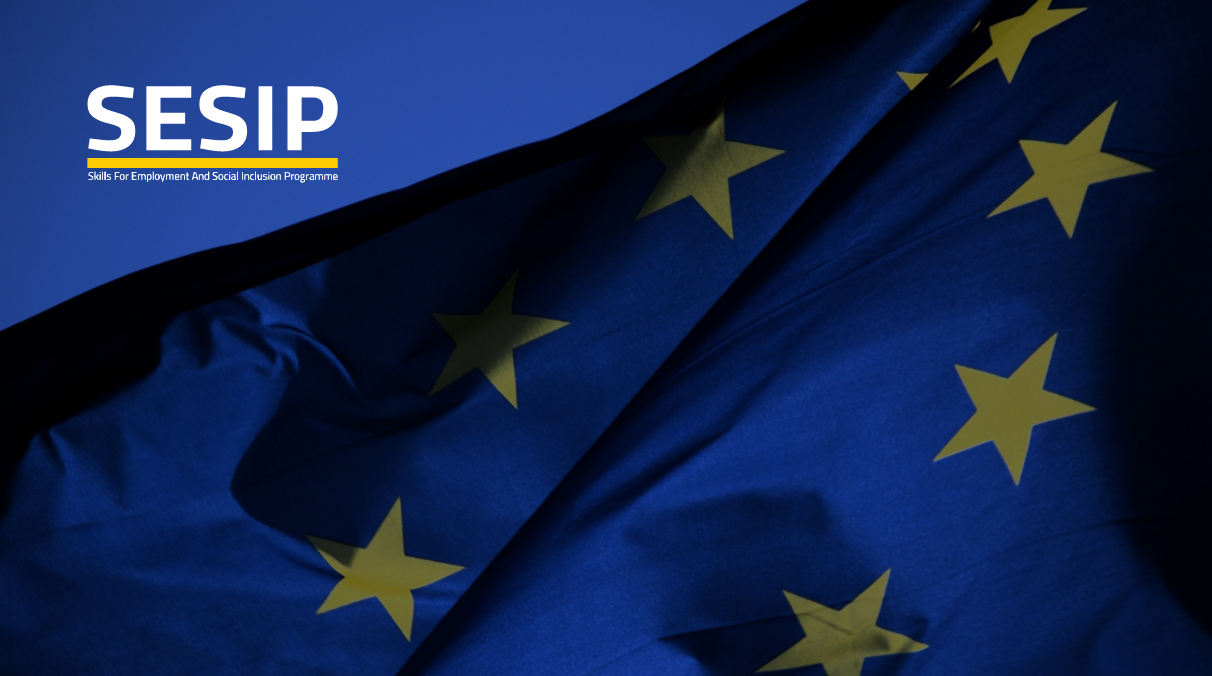 ورشة تدريبية لأخصائيين من التعليم التقني  في مجال التقييم وتصميم الإختبار الشامل المبني على المخرجات أو النتاجات في إطار  منحى الكفايات لبرامج التعليم والتدريب المهني والتقنيFacilitator: Key Expert 2: CD&TOT Component-SESIPAbdelbasit Salehمدير الورشة وميسرها: خبير المكون الثاني-تطوير المناهج وتدريب المدربين المهندس عبدالباسط صالح Coordinator: Heyam Nakai –etvet councilالمنسق: هيام نكاي – مجلس التشغيل والتدريب المهني والتقني 10-12 March آذار 2019Holiday Inn Hotelفندق هوليدي إن  Dead Sea-Jordan البحر الميت - الأردن Welcome aboardمرحبا بكم I am so honoured and pleased to welcome you with the warmest welcome at the beginning of this Workshop on OBCATD , which I hope will be good enough to meet your expectations at preparation, management and implementation levelsWe will work together throughout this workshop to exchange experience and knowledge, and I will do the best to facilitate your learning towards the achievement of the objectives of this workshopIt is said in says:Teach me how to fish than to feed me fishI promise you with a little fish, but I will not leave you till each of you has a net, or a fishing rod to spare him fish for the rest of his life Please do not hesitate to come in any issue of the workshop, your views will be respected and appreciated, even if they disagreed with mine Finally lets thank all those who gave us this opportunity to meat and exchange experience With God blessing يشرفني ويسرني أن أرحب بكم أحر  الترحيب في بداية ورشة التقييم وتصميم الإختبار الشامل المبني على المخرجات أو النتاجات في إطار  منحى الكفايات لبرامج التعليم والتدريب المهني والتقني ، والتي آمل أن تكون بمستوى يليق و بما يكفي لتلبية توقعاتكم  على  المستويات التحضيرية والإدارية والتنفيذية للتعليم والتدريب المهني والتقني موضع اهتمامكم وانشغالكمسنعمل معًا طوال الورشة لتبادل الخبرات والمعرفة ، وسأبذل قصارى جهدي لتيسيرمهمتنا على نحو يضمن تحقيق أهداف الورشة .جاء في الأمثال:لا تعطني سمكة ولكن علمني كيف أصيد أو أصطاد ، وأنا أعدكم بقليل من السمك ولكن لن أترككم بدون أن يكون مع كل  واحد منكم شبكة أو سنارة صيد تكفيه سمكا طوال حياته.من فضلكم لا تترددوا في طرح أي فكرة أو تساؤل أو وجهة نظر ذات صلة ، وستكون موضع احترامي وتقديري حتى لو اختلفت معها وأخيرًا ، دعونا نغتنم هذه الفرصة لنشكر كل الذين أتاحوا لنا  فرصة اللقاء  وتبادل الخبرات وعلى بركة الله نبدأAbdelbasit Saleh عبد الباسط صالحContent المحتوىPage الصفحة Workshop Description										5Module 1 Instructional Design System							8تصميم النظم التعليمية										Module 2 (MCBTVET)										12المنحى النظامي(المنهجي) لبرامج التعليم والتدريب المهني والتقني المبنية على أساس الكفاياتModule 3 Typical Model of System Approach to Capacity Building, Training, Accreditation and Certification and Job Analysis					31Module 4 Comprehension Test Design							48تصميم الإختبار الشامل Workshop Descriptionوصف الورشة Workshop Title: Outcome Based Comprehension Assessment and Test Design (OBCATD) in the Context of Competences Based Technical and Vocational Education and Training (TVET) ورشة تدريبية لأخصائيين من التعليم التقني  في مجال التقييم وتصميم الإختبار الشامل المبني على المخرجات أو النتاجات في إطار  منحى الكفايات لبرامج التعليم والتدريب المهني والتقنيVenue: Holiday Inn Hotelفندق هوليدي إن  Dead Sea-Jordan البحر الميت - الأردن Duration: 3 consecutive days 10-12/March 2019Targeted Audience: Technical Education Specialists                                                                     Objectives الأهدافThe workshop aims at enabling Technical Education specialists on how to develop OBCATD. After completing the workshop and engaging in its activities and expertise, each participant will be able to;تهدف الورشة إلى تمكين أخصائيي التعليم التقني من تصميم الإختبار الشامل  المبني على أساس المخرجات أو النتاجات التعليمية في سياق  التعليم والتدريب المهني والتقني المبني على أساس أساس الكفايات . بعد الانتهاء من الورشة والمشاركة في أنشطتها وخبراتها ، حيث  سيتمكن كل مشارك من:Identify the need for a new and an advanced Instructional Design Systemتحديد الحاجة إلى نظام جديد ومتقدم في تصميم النظم التعليميةDevelop learning outcomes to be assessed  based on Modular Competency Based Technical and Vocational Training and Education (MCBTVET)and the general and adopted by BAU general framefor the Summative and Comprenhension test for Community Colege programmes Certification تطوير مخرجات أو نتاجات التعلم موضع التقييم لبرامج أو مناهج  التعليم والتدريب المهني والتقني وفق منحي الكفايات ، والإطار العام المعتمد من جامعة البلقاء التطبيقية لإمتحان الشهادة الجامعية المتوسطة Develop theoretical and practical tests related to the learning outcomes i.e compremension examتطوير الإختبارات النظرية والعملية ذات الصلة مخرجات التعلم والاختبار الشامل Strategies, Methods, and techniquesالاستراتيجيات والأساليب والتقنياتThe workshop will be implemented around full engagement of the participants. Inductive, deductive and transductive strategies will be consideredThe following methods and techniques will be used;سيتم تنفيذ الورشة حول المشاركة الكاملة للمشاركين. سيتم توظيف  الاستراتيجيات الاستقرائية والاستنتاجية والتفاعلية و باستخدام الأساليب والطرائق التالية ؛Multimedia pretentions and demonstrations العروض والعروض المحوسبةIndividual and group discussionsمناقشات فردية وجماعيةWorking groupsمجموعات العملBrainstormingالعصف الذهنيBrain writingالكتابة الذهنيةContent and timetable المحتويات والجدول الزمنيContent and timetable المحتويات والجدول الزمنيWelcome break day 1: 9:30-10:00Welcome break day 2&3: 8:30-9:00Module 1Instructional Design Systemتصميم النظم التعليميةDo we need a New Theory of Instructional Design? 1. هل نحتاج نظرية جديدة لتصميم التعليم ؟Learners and learner needs are changing. “New” students, who have been shaped by world events and technology tools, are entering the education system. These students are not passive consumers of educational resources.  إن المتعلمين ومتطلبات المتعلم تتغير. والطلاب "الجدد" ، الذين تم تشكيلهم من قبل الأحداث العالمية وأدوات التكنولوجيا ، يدخلون نظام التعليم. وينبغي التأكيد على أن هؤلاء الطلاب ليسوا مستهلكين سلبيين للموارد التعليميةEducational and training institutions may find that understanding – and meeting the expectations of - the “new students” is important to their competitivenessقد تجد المؤسسات التعليمية والتدريبية أن فهم - وتلبية توقعات - الطلاب الجدد أمر مهم لتحسين وتعزيز قدراتها التنافسية أو تحسين موقعها التنافسي بين المؤسسات النظيرةIn a similar sense, the activities of corporate training must also be reflective of today’s learners. Effective learning design is no longer a formulaic process. It is a rich engagement of learners and their needs.وبالمثل وعلى ذات النغمة، يجب أن تعكس أنشطة التدريب التفاعلي أيضًا متعلمي الحاضر بكل ما يتضمنه من استحقاقات. لم يعد تصميم التعلم الفعال عملية صياغة وحسب . إنما أصبح مشاركة غنية وتغاعل نشط بين المتعلمين واحتياجاتهمSeveral factors are shaping the information-age mindset, including: the internet is better than TV, doing is more important than knowing, multi-tasking is a way of life, therefore we need to think in terms of transforming the educational experience so that it is meaningful to the information-age learner.هناك العديد من العوامل التي تشكّل عقلية عصر المعلومات ، بما في ذلك: وجهة النظر القائلة بأن الإنترنت أفضل من التلفزيون ، والعمل أو الأداء أهم من المعرفة ، فتعدد المهام  وتنوعها بات طريقة حياة ، لذلك نحن بحاجة إلى التفكير في تحويل التجربة التعليمية بحيث تصبح ذات معنى ومتناغمة مع هو مفيد للمتعلم في عصر المعلومات.Beyond simply creating new environments and challenges, technology impacts, even alters, our brains. Our brains are constantly changing, evolving, and reacting to transformations within our environment and the tools we use. New tools require more than adaptation on the part of the user; these tools rewire the brains of users.ما وراء مجرد خلق بيئات وتحديات جديدة ، فإن التأثيرات التكنولوجية تسهم في إحداث التغيير حتى في  أدمغتنا. إن أدمغتنا تتغير باستمرار وتتطور وتتفاعل مع التحولات داخل بيئتنا وكذلك الأدوات التي نستخدمها. إن الأدوات الجديدة تتطلب أكثر من التكيف من جانب المستخدم ؛  ةتعمل هذه الأدوات على  إعادة توضيب أدمغة المستخدمين.Neuroscience is providing additional insight into what it means to learn. Early researches indicate to a fundamental shift in how we view functions of knowing, meaning making, and learning. Instead of seeing learning as an information-processing task, learning can be seen as a pattern-recognition process. يقدم علم الأعصاب فكرة إضافية حول معنى التعلم. تشير الأبحاث المبكرة إلى حدوث تحول أساسي في كيفية النظر إلى وظائف المعرفة وصناعة المعنى وكذا التعلم. بدلاً من رؤية التعلم كمهمة لمعالجة المعلومات ، يمكن اعتبار التعلم عملية تعرف أو تمييز للنمط .What is the impact of changing learners and growing understanding, from the field of neuroscience, of how we learn? Learning designers need to alter their approaches to creating learning resources. The brains of learners, due to plasticity, are being constantly altered through new tools and technology. ما هو تأثير تغيير المتعلمين والفهم المتنامي ، من مجال علم الأعصاب ،حيث السؤال المطروح يظل قائما: كيف نتعلم؟ يحتاج مصممو التعلم إلى تغيير مقارباتهم لإنشاء موارد التعلم. تتغير أدمغة المتعلمين ، بسبب مطاوعتها للتغير  باستمرار من خلال أدوات وتكنولوجيا جديدةLearners have different needs and expectations (due to changed environment and new affordances of technology). لدى المتعلمين احتياجات وتوقعات مختلفة  ومتفاوتة ،بسبب تغير البيئة ومستجدات التكنولوجياالمتسارعة والمستجرة.Workshops and programs are no longer the only design objects for learning designers. لم تعد الدورات  والورش والبرامج مواضيع التصميم الوحيدة لمصممي التعلم.Designers must shift their attention to the more ambiguous, revolutionary learning environment in which learners now function. يجب على المصممين أن يحولوا انتباههم إلى بيئة التعلم الثورية الأكثر غموضاً لجهة استثارة دافعية المتعلمين للتعلم  .Designers no longer create only instruction sequences. They must create environments, networks, access to resources, and increase the capacity of learners to function and dig for their own knowledge.لم يعد المصممون ينشئون المقررات الدراسية المتسلسلة فقط. يجب عليهم إنشاء البيئات والشبكات والوصول إلى الموارد ، وزيادة قدرة المتعلمين على العمل والحفر لمعرفتهم الخاصة.Instructional design theories take structure as the core element in creating effective learning. Still  the role of objectives as indicating, “what a learner is expected to do after completing a unit of instruction is still crucial تأخذ نظريات التصميم التعليمي الهيكل كعنصر أساسي في خلق التعلم الفعال. ولا يزال دور الأهداف يشير إلى أن "ما يتوقع من المتعلم القيام به بعد الانتهاء من وحدة التدريس لا يزال هو الأهم والأكثر حيويةIn keeping with many traditional views of instructional design, they assume that a clearly stated objective increases the potential for learning. This notion has some merit, but falters in that the objectives for learning are determined by the designer, not the learner. In our rapidly developing information climate, designer created objectives may be of limited value to learners. Most learners pursue self-created objectives. In an era where workshops are no longer, the primary mode of delivering learning, objectives is no longer the only starting point for learning design.تمشيا مع العديد من الآراء التقليدية لتصميم التعليم ، والتي تفترض أن الهدف المعلن بوضوح يزيد من إمكانية التعلم. وهذه حقيقة ذات قيمة ملحوظة ، وفي ذات الوقت بجب أن لانغفل جوانب النقص فيه لأن المصمم هو من يضع تلك الأهداف وليس المتعلم ، وليس المتعلم. في مناخ ثورة تكنولوحيا المعلومات مضطردة النمو، قد يكون للأهداف  التي يضعها المصمم قيمة محدودة للمتعلمين. آخذين بعين الإعتبارأن للمتعلمين أهدافهم الخاصة التي يسعون إلى تحقيقها  . في عصر لم تعد فيه الدورات الدراسية هي الطريقة الأساسية لتقديم التعلم ، لم تعد الأهداف هي نقطة البداية الوحيدة لتصميم التعل على أهميتها.Instead of workshops, designers need to see learning as an activity without beginning or end. Instead of programs, learning needs to be viewed as an activity that occurs within ecology. In many types of learning, the task of the designer is to create the right environment for continued learning (i.e. design the ecology). Learners themselves will seek and acquire needed elements.بدلاً من الدورات أو الورش التدريبية ، يحتاج المصممون إلى رؤية التعلم كنشاط  لا حدود له ، نشاط دون بداية أو نهاية. بدلاً من البرامج ، يجب أن ينظر إلى الحاجة للتعلم على أنه نشاط يحدث داخل بيئة معينة . وعليه وفي العديد من أنواع التعلم ، تتمثل مهمة المصمم في تهيئة البيئة المناسبة للتعلم المستمر (بمعنى تصميم البيئة التعلمية التعليمية المناسبة ). عندها سوف يسعى المتعلمون أنفسهم إلى العناصر المطلوبة والضرورية لتعلمهم ويحصلون عليها.Informal and life-experience learning are such a significant aspect of an individual is learning that they cannot be left to chance within organizations. Design processes need to be utilized to capture the value of alternative learning formats.يمثل التعلم غير الرسمي والخبرات الحياتية جانباً مهماً من تعلم الفرد بحيث لا يمكن تركه للصدفة داخل المنظمات. تحتاج عمليات التصميم ذات الصلة إلى استثمار القيمة العالية لمختلف صيغ وأنماط التعلم والتعليم وتنسيقاتها الغنية المثرية في تنوعها.Prior Learning Assessment and Recognition (PLAR) is a growing trend in many education institutions.PLAR is “a process in which individuals have the opportunity to obtain credit for college-level knowledge and skills gained outside the classroom and/or through other educational programs. يعد تقييم التعلم المسبق والإعتراف به واعتماده  (PLAR) اتجاهاً متنامياً في العديد من المؤسسات التعليمية. حيث أن "التعلم المسبق" بمثابة عملية تتيح للأفراد فرصة الحصول على ساعات معتمدة مكافئة لتعلمهم ومعارفهم نظيرة لتلك التي يتم تحصيلها من الكليات والمعاهد التعليمية  و / أو من خلال برامج تعليمية أو تدريبية أخرى.Learner-centered design 2. تصميم يركز على المتعلمLearner-centered design is intended to serve self-motivated and active network creators. Independent learning requires that people take responsibility for their own learning. Individual responsibility stems from the belief that learning can be affected by effort, and this belief is the critical factor, which leads to individuals' perseverance in the face of obstacles.Learner-centered design focuses on giving the learner the ability to decide what he/she feels is important and relevant. يخدم  التصميم المتمركز حول المتعلم كأداة  تحفيز ذاتية للتعلم ,ولتكوين شبكة نشطة للتعلم ، زد على ذلك يتطلب التعلم المستقل أن يتحمل الناس مسؤولية تعلمهم. تنبع المسؤولية الفردية من الاعتقاد بأن التعلم يمكن أن يتأثر بالجهد المبذول من قبل المتعلم ويتناسب طرديا معه ، ويظل هذا الاعتقاد العامل الحاسم الذي يؤدي إلى مثابرة الأفراد وبذلهم جهودا مضاعفة نحو تعلمهم على نحو يمكنهم من مواجعة ما يواجههم من عقبات وتحديات ,كما ويركز التصميم المتمركز حول المتعلم على إعطاء المتعلم القدرة على تقرير ما يشعر أنه مهم وملائم من تعلم بالنسبة له .Module 2Modular Competency Based Technical and Vocational Training and Education (MCBTVET)المنحى النظامي(المنهجي) لبرامج التعليم والتدريب المهني والتقني المبنية على أساس الكفاياتImperatives and Challenges1.الضرورات والتحدياتa. IndustrialNeed for more skilled workers, working with more complex machinery and devices with ability to cope with changeNeed for workers to be more flexible ,prepared to change jobs within an organization and prepared to move to other firms and  to undertake variety of tasksا. القطاعيةالحاجة إلى مزيد من العمال المهرة ، والعمل مع الآلات والأجهزة الأكثر تعقيدًا مع القدرة على التعامل مع التغييرضرورة أن يكون العمال أكثر مرونة ، وأن يكونوا مستعدين لتغيير وظائفهم داخل المنظمة وأن يكونوا مستعدين للانتقال إلى شركات أخرى والقيام بمهام متنوعةb. Environmental concerns;Industrial activity and the national and international environmentSustainability concerns to be observed Health and safety issues in the workplaceب. الإهتمامات والمتطلبات البيئيةالنشاط الصناعي والبيئة الوطنية والدوليةمراعاة اهتمامات الاستدامةقضايا الصحة والسلامة في مكان العملSuch imperatives and challenges invite the need to strengthen the following areas:Teamwork and multifunctional teamwork.Independent problem solving and decision making abilitiesCommunication skills ,multi-cultural, and inter-group communicationAwareness of quality criteriaBetter teacher and trainer training and educationتتطلب هذه الضرورات والتحديات ضرورة لحظ وتعزيز المجالات التالية لدى المتعلم: العمل الجماعي وفريق العمل متعدد الوظائف.حل المشاكل وقدرات اتخاذ القراراتمهارات الاتصال ومهارات الإتصال بين الثقافات المتعددة ، والاتصال بين الجماعاتالوعي بمعايير الجودةتدريب مدربين ومعلمين أفضل Basic conceptsSignificant reforms have been made in recent years in the field of better adapting TVET to the needs of the labor market and socio- economic plans Changes affecting the structure of the market, technological innovations and new ways of organizing work have required new knowledge and the development of areas of competency that rarely formed a part of TVET systems.Because of the demand for new professional positions and the higher-level qualifications these call for, TVET systems have obviously had to be developed in order to adequately provide and answer to the new requirements. new professional qualifications conceptsAt the micro (company) level, reforms and changes have implied large scale of technological transformation and organizational change, leading to new professional qualifications models. The resulting profile of the “new more versatile qualified worker considers not only professional competency in itself but also that workers should be able to take initiatives and independently influence the nature of  their worksThe concept of competency is subject to a process of continual change ,it is rather dynamic (Holistic approach)Debate over this area has identified various competency-based training models or approaches:Traditional Competency Based Training (TCB)Modular Employable Skills (MES)and The Holistic Approach (HA)المفاهيم الأساسيةتم إجراء إصلاحات كبيرة في السنوات الأخيرة في مجال تحسين وتكييف التعليم والتدريب  المهني والتقني وبما يتوافق مع احتياجات سوق العمل والخطط الاقتصادية والاجتماعيةتتطلب التغييرات التي تؤثر على هيكل السوق والابتكارات التكنولوجية والطرق الجديدة لتنظيم العمل معرفة جديدة وتطوير مجالات الكفايات التي نادراً ما تشكل جزءاً من أنظمة التعليم والتدريب المهني و التقني.نتيجة للطلب على وظائف مهنية جديدة ومؤهلات لمستوى أعلى التي تتطلبها هذه الأنظمة ، فمن الواضح أنه يجب تطوير أنظمة التعليم والتدريب المهني والتقني من أجل ملاقاة والإستجابة لتلك المتطلبات والمؤهلات على المستوى الصغراني (الشركة أو المنظمة) ، حيث التغيرات والتحولات التقنية والتكنولوجية والتغيرات البنيوية ، راحت بحاجة  تتنامي إلى نظام تأهيل ومؤهلات على درجة عالية من المرونة وقادر على الإستجابة لتلك التغيرات والتحولات .إن هذه الصورة التي راحت تتشكل وتصيغ  "العامل الأكثر تطوراً والأكثر تنوعاً” لا تركز فقط على الكفايات الفنية والمتخصصة  بل راحت تركز أيضا على قدرة ذلك العامل على  اتخاذ المبادرات والتأثير بشكل مستقل على طبيعة عمله تطويرا وارتقاءا.يخضع مفهوم الكفايات لعملية تغيير مستمر ، إنه ديناميكي و(نهج كلي) إلى حد بعيد.أفرز النقاش حول منحى الكفايات  نماذج أو مناهج تدريبية قائمة متنوعة أهمها:المنحى التقليدي القائم على الكفايات منحى المهارات الإستخداميةوالمنحى الشموليCompetence or competencyInvolves possession of sufficient skills, knowledge appropriate attitudes and experience for successful performance in life roles Is concerned with what people can do rather than with what they knowA cluster of related knowledge and skills that affect a major part of one’s job (a role or responsibility), that correlates with performance on the job, that can be measured against well accepted standards, and can be improved via training and development.”CBET was and still promoted as a way to improve the correspondence between education and training and workplace requirements It is individualized, emphasizes outcomes (what individuals know and can do), and allows flexible pathways for achieving the outcomes. Competency standards are propelled politically as the way or tool  to prepare the work force for the competitive global economyالكفاية أو الجدارة أو القدرةينطوي مفهوم الكفاية على امتلاك الإتجاهات والمعارف والمهارات والخبرات الكافية ، اللازمة لأداء ناجح لدور من أدوار الحياةمجموعة من المعارف والمهارات والإتجاهات ذات الصلة التي تؤثر على جزء كبير من وظيفة الشخص (دور أو مسؤولية) ، والتي ترتبط بالأداء في الوظيفة ، والتي يمكن قياسها وفقًا للمعايير المقبولة جيدًا ، ويمكن تحسينها من خلال التدريب والتطوير. "ثم الترويج للتدريب والتعليم القائم على الكفايات وما زال بوصفه طريقة من طرائق تحسين فاعليته وارتباطيته بمتطلبات ميادين العمل إنه منحى فردي أي منحى يتعلم الفرد فيه طبقا لما تؤهله إليه إمكاناته وقدراته وحاجاته ، ويركز على النتاجات والمخرجات  (ما يعرفه الأفراد ويمكن أن يفعلوه) ، ويتيح مسارات مرنة لتحقيق النتجات المرغوبة.يتم دفع معايير الكفاية سياسيا باعتبارها وسيلة أو أداة لإعداد قوة عمل تستطيع مجاراة  إقتصاد عولمي في بيئات تنافسية ملحوظةCBTE WorldwidePopular in the United States in the 1970s in the performance-based vocational teacher education movement, and the National Skills Standards initiativeRiding a new wave in the 1990s with the National Vocational Qualifications (NVQs) system in England, and also n New Zealand's National, Qualifications Framework, and Australia's National Training Board (NTB), etc.Developing Countries التدريب والتعليم القائم على الكفيات عالمياحظي ويحظى بانتشار واسع في الولايات المتحدة منذ عام 1970 في حركة التعليم المهني  للمعلمين القائم على الأداء ، والمبادرة  الوطنية للمعايير المهنية ركب موجة جديدة في التسعينات مع نظام المؤهلات المهنية الوطنية (NVQs) في إنجلترا ، وأيضاً في نيوزيلندا ، وإطار المؤهلات الوطني ، والمجلس الوطني للتدريب في أستراليا (NTB) ، إلخ.راح ينتشر وبسرعة في الدول الناميةImplications of CBTEEmphasis on doing rather than knowingEmphasis on work-based assessmentEmployers rather than college teachers decide what workers should be able to doCompetencies are derived from an analysis of a job(tasks/duties/skills or via DACUM Or Curriculum Development Based on Ability Structure; CUDBAS-workshops /competency profileIt makes as clear as possible what is to be achieved and the standards for measuring achievement. In theory, it overcomes the divide between hands and mind, theory and practice, general and vocational educationمقتضيات ومترتبات وآثار التدريب والتعليم القائم على الكفاياتالتركيز على الفعل بدلاً من المعرفةالتركيز على التقييم القائم على العمليقرر أصحاب العمل بدلاً من المعلمين أو المدربين  ما يجب أن يكون العمال قادرين على القيام بهتستمد الكفايات من  التحليل المهني الذي يتم من خلاله تحليل وظيفة (مهام / واجبات / مهارات أو عن طريق ورش عمل / مهارات  للتحليل المهني ومنها أيضا ديكم الأمريكية (North America-USA and Canada)  DACUM: Developing A Curriculum أو كودبس اليابانية Curriculum Development Based on Ability Structure; CUDBAS-JAPAN حيث يتم تطوير لوحة الكفايات المطلوبة لذلك العمل أو المهنةإنه يوضح بقدر الإمكان ما يجب تحقيقه وكذا معايير قياس الإنجاز أو الأداء.من الناحية النظرية ، فإنه يتغلب على الفجوة بين الأيدي والعقل والنظرية والممارسة ، والتعليم العام والمهنيModules (Modular) of Employable Skill (MES)المنحى النظامي للمهارات الإستخدامية – ماس -a. PrinciplesVocational  Training and Education should fulfill the socio-economic needs of a country of right type of manpower in the right numbers and at the right  timeIn order to serve  such developing needs a close loop system should be established For many years the Vocational Training Branch of ILO and its experts have realized that a highly flexible vocational training systems would be suitable for global application ,rather than to serve the needs of only one particular countryAfter many years of research development  work, the  ILO and on early seventies , finally presented a task based and employment oriented systems approach to vocational training using MESThis approach follows in broad lines of the traditional system approach to training ,where vocational training is to serve the socio-economic needs of the countryا. المبادئيجب أن يفي التدريب والتعليم المهني بالاحتياجات الاجتماعية والاقتصادية  الصحيحة على المستوىين الكمي والنوعي وفي الوقت المناسب.من أجل خدمة هذه الاحتياجات النامية ينبغي إنشاء نظام حلقي مغلقلقد أدرك فرع التدريب المهني التابع لمنظمة العمل الدولية (ILO) وخبرائها لسنوات عديدة أن أنظمة التدريب المهني المرنة للغاية ستكون مناسبة للتطبيق العالمي ، بدلاً من تلبية احتياجات بلد بعينهبعد سنوات عديدة من العمل على تطوير البحوث ، قدمت منظمة العمل الدولية وفي أوائل السبعينات ، في نهاية الأمر ، نهجًا يستند إلى المهام وتوجهات التوظيف نحو التدريب المهني باستخدام  منحى المهارات الإستخدامية – ماس -يتفق ماس في خطوطه العريضة مع النهج أو المنحى التقليدي للتدريب ، حيث تظل الغاية من التدريب المهني هو خدمة الاحتياجات الاجتماعية والاقتصادية للدول The concept of MES is based largely on:A closed- loop systems approach  training ,with objectives precisely defined and derived from appropriate analysisLearner oriented step-by-step instruction in linear form, drawing on the experience gained from programmed learning and provided with illustrations and essential texts so as to reach a wide range of target populationA modular form of programming in order to provide maximum  flexibility  and thus be able to meet precise local needs of employability and trainee entry abilityويستند مفهوم ماس إلى حد كبير على:التدريب  وفق نظام حلقي مغلق ، مع تحديد واضح ودقيق للأهداف والمشتقة من التحليل المهني المناسبتعليم متدرج موجه للتعليم في شكل خطي ، مع الاستفادة من الخبرة المكتسبة من التعلم المبرمج وتقديمها مع الرسوم التوضيحية والنصوص الأساسية للوصول إلى مجموعة واسعة من الأشخاص المستهدفين من التدريبشكل نمطي منهجي لبرمجة التدريب  بقصد  توفير أقصى قدر من المرونة و القدرة على تلبية الاحتياجات المحلية المحددة وكذا تنويع وتيسير فرص ولوج ميادين العمل وكذا فرص الإلتحاق بالبرامج التدريبية  . In comparison with traditional training system, MES observes;Global occupational profiles as reference for the preparation of flexible modular training programmes,instead of the rigid block type of training programs used in the traditional approachThe units of work into which the global profiles are broken down are called Modular Units , each modular unit is comparable to a traditional task ,the MU is a logical sequence and acceptable division of work within a particular job, occupation or field of work with clear start and finish and would not normally be further sub-dividedJob specifications in the MES consist of job description and a list of described modular units performed within each job, the total of which corresponds to Module of Employable Skill (M.E.S).بالمقارنة مع نظام التدريب التقليدي ، يلحظ ماس: مصفوفة الكفايات المهنية المطلوبة عالميا كمرجع لإعداد برامج تدريب  نظامية مرنة ، بدلاً من نوع التدريب الجامد المستخدم  في النهج أو المنحى التقليدي وتسمى وحدات العمل الناجمة عن التحليل المهني  بالوحدات المنهجية أو النمطية ، وكل وحدة نمطية قابلة للمقارنة مع مهمة  من مهام المنحى التقليدي ، والوحدة النمطية عبارة  عن تسلسل منطقي وتقسيم للعمل المقبول ضمن وظيفة معينة ، أو مهنة أو مجال عمل واضح. وببداية ونهاية واضحتين ، وغير قابلة لمزيد من التجزئة المفضية لوحدة تدريبية متكاملة.تشمل مواصفات الوظيفة في ماس: وصف الوظيفة وقائمة بالوحدات النمطية الموصوفة التي تتم داخل كل وظيفة ، ويقابل مجموعها وحدة من المهارات الإستخداميةMES Learning elementsInstead of the often bulky and rigid manuals and/or books used for traditional training programmes, the learning material for MES training is produced in the form of learning elements. Each learning elements relates to one specific skillThese learning elements are self-contained instructional booklets, each covering a specific item of skill or knowledge. Each learning element consists of;Learning objectivesA list of required equipment ,materials and aidsA list of related learning elementsInstructional  textsAssignmentsA progress checkLearning elements covering aspects of common and general educational subjects such as maths and general science can be used to bridge the GAP that often exists between the educational level of the available local training population and the entry requirements for a given training programmeSince learning element covers only one skill (cognitive,psychomptor,or affective ) ,it can be easily used throughout different occupational areasMES programmes are compiled in the form of Learning Packagesعناصر التعلم   الخاصة بنموذج ماسبدلاً من الأدلة و / أو الكتب الضخمة واالثقيلة في كثير من الأحيان المستخدمة في برامج التدريب التقليدية ، يتم إنتاج المواد التعليمية للتدريب وفق ماس على شكل عناصر تعليمية.يرتبط كل عنصر تعلميمي من عناصر التعلم بمهارة معينةتعتبرالعناصر التعليمية كتيبات تعليمية مستقلة ، يغطي كل منها عنصرًا معينًا يقابل مهارة معينة (معرفية أو أدائية أو وجدانية). يتكون كل عنصر تعلميمي من؛أهداف التعلمقائمة بالمعدات والمواد والمساعدات المطلوبةقائمة من عناصر التعلم ذات الصلةالنصوص التعليميةتعييناتفحص أو اختبار التقدم في التدريب يمكن استخدام عناصر التعلم التي تغطي جوانب من الموضوعات التعليمية العامة والعامة مثل الرياضيات والعلوم العامة لسد الفجوة بين التي توجد غالباً بين المستوى التعليمي للمتدربين المحليين المتوفرين ومتطلبات الدخول لبرنامج تدريب معينوبما أن عنصر التعلم لا يغطي سوى مهارة واحدة معرفية أو أدائية أو وجدانية ، فيمكن استخدامه بسهولة  ،وتعميمه على مجالات مهنية متعددة.يتم تجميع برامج وفق ماس في حزم تعليميةMES and TraditionalThe patterns of both; MES and traditional system approach to vocational training are comparable based on the procedures. Procedures leading from training needs assessment via the planning and implementation of training programmes to evaluation, validation and feedback, Inputs and out puts are identical .however there are some new and transferable inputs which make the MES pattern different from the traditional oneThese inputs are;Master lists of modular units (tasks) in line with global profiles Bank of modular/learning elements Instructional units to substitute learning elements not developed yetStaff development learning elements to train analysis, curriculum developers, learning elements developers, administrators and instructors of MES trainingمقارنة    ماس مع المنحى التقليدي يظل نمطي ماس والنمط التقليدي  في التدريب المهني قابلين للمقارنة فيما يتعلق بالإجراءات التي تقود إلى تقييم احتياجات التدريب من خلال تخطيط وتنفيذ برامج التدريب إلى التقييم ، والتحقق من الصحة والتغذية الراجعة ، والمدخلات والميزات المتطابقة.  ومع ذلك تظل هنالك  المدخلات الجديدة من تلك القابلة للتحويل تجعل من نمط ماس نمطا متميزا عن النمط التقليديوهذه المدخلات هي ؛القوائم الرئيسية للوحدات النمطية (المهام) بما يتماشى مع التوصيفات العامةبنك من وحدات / عناصر التعلمالوحدات التعليمية لتحل محل عناصر التعلم من تلك التي  لم يتم تطويرها بعدعناصر تعلم تطوير الموظفين لتدريب التحليل ومطوري المناهج ، ومطوري عناصر التعلم ، والإداريين والمدربين للتدريب على ماس. MES systems approach to vocational training makes it possible to;Establish systematic, comprehensive and flexible vocational training structures and programs to suit the needs of socio- economic needs of a given nationPrepare job descriptions, specifications and training programs of different types and levels Control, monitor, evaluate and validate vocational training with provision for constant up-dating and improvement through effective feedback and control mechanismEstablish national testing and certification whereby recognized credits are given for each completed part of training program with the possibility that such credits could be recognized at regional or even international levelAcquire a degree of employability regardless the duration and content of the training programsيُمكّننا ماس من :إنشاء هياكل وبرامج تدريب مهني منتظمة وشاملة ومرنة لتلائم الاحتياجات الاجتماعية والاقتصادية لأية دولة معينةإعداد أوصاف الوظائف والمواصفات وبرامج التدريب من مختلف الأنواع والمستوياتالتحكم في التدريب المهني ورصده وتقييمه والتحقق من صحته مع توفير مواكبة للتحسين المستمر والتحسين من خلال آلية فعالة للرقابة والتحسينوضع اختبار وطني وإصدار الشهادات حيث يتم منح اعتمادات معترف بها لكل جزء مكتمل من برنامج التدريب مع إمكانية الاعتراف بهذه الاعتمادات أو المؤهلات على المستوى الإقليمي أو الدوليالحصول على درجة القابلية للتوظيف بغض النظر عن مدة ومحتوى برامج التدريبConcerns on Traditional CBTE and MES: An Introduction to the Holistic ApproachThe notion that CBET is a teaching-learning process is, to some, a myth or at least a polite fiction. The debate should not be about the merits of CBET as an educational method because it is actually a policy approach. The competency standards movement in Britain, Australia, New Zealand, and the United States is closely tied to political initiatives for global competitiveness and accountability. The fundamental issue is whether and to what extent vocationalism should drive education.Although competency certificates such as NVQs are awarded independently of the mode of attaining the competency, in practice, competency standards drive the curriculum, and narrowing content. Even the broader competencies, some say, still emphasize performance and outcomes  over knowledge and cognitionFor opponents, the competency movement is based on the assumptions that more education and training results in better economic performance and that serving industry needs best serves individual and societal needs Much of the debate can be seen as a power struggle over who determines educational goals, standards, and curriculum: government and employers or educational institutionsBoth sides (with and against) seem to agree that these criticisms or concerns are valid when competence is conceptualized in behavioral terms.The behaviorist framework breaks down competence into the performance of discrete tasks, identified by functional analysis of work roles. The counter argument is that, in CBET, knowledge is defined narrowly in terms of employer needs, and rather than being a frameworkCompetency standards are a prescription to which educational funding is tied, by which teachers are benchmarked and assessed, and through which workers' progression and pay are determined The functionalistic focus, which originated in the United Kingdom, is essentially concerned with the evaluation of performance, in accordance with established norms (functional analysis); thus, “Competency refers to the group of skills and knowledge which are applied in order to carry out a task or function, in accordance with the requirements imposed by the job.” The constructivist focus, which originated in France, as a critique of traditional scholastic theoretical knowledge based pedagogy, defines professional proficiency as: “the individual and collective under-standing of productive situations subjected to the complexity of problems which cause its evolution. The company is conceived as: “a group of dysfunctions understood as being problems. The analysis of dysfunctions includes the less qualified workers”.Another major concern is that "100 years of educational, psychological, organizational, and cultural research has largely been ignored" .In particular, the behaviorist conception of "skill" and "competence" as individual and value free is contradicted by recent research suggesting  that skills are social constructions or cultural مخاوف أو لنقل إرهاصات بشأن  المنحى التقليد للتعليم والتدريب المبني على الكفايات وماس: مقدمة إلى النهج أو المنحى الشموليإن فكرة التدريب والتعليم القائم على الكفايات ، بالنسبة للبعض ، أسطورة أو على الأقل خيال مهذب.لا ينبغي أن يكون النقاش حول مزايا التدريب والتعليم القائم على الكفايات  كنهج أو طريقة للتعليم ،لأنه في الواقع نهج منبثق عن إطار السياسات التربوية التعليمية فهو نهج أو منحى سياسي بالضرورة.ترتبط حركة معايير الكفايات في بريطانيا وأستراليا ونيوزيلندة والولايات المتحدة ارتباطًا وثيقا بالمبادرات السياسية لتحسين فرص  التنافس العالمي والمساءلة.القضية الأساسية هي ما إذا كان يجب أن تقود الممارسة المهنية إلى التعليم وإلى أي مدى.على الرغم من أن  الشهادات التي يتم منحها طبقا للمؤهلات والإعتمادات الوطنية  NVQs  فإنه يتم منحها  بعيدا عن الطرائق أو المنهج الذي تحققت من خلاله الكفايات ، ومن الناحية العملية ، فإن تلك المعايير  والمؤهلات الوطنية هي التي تؤسس للمنهاج وتؤطر المحتوى التعليمي التدريبي.يقول البعض ، حتى الكفايات العريضة ، فإنها لا تزال تؤكد وتركز على الأداء والنتائج وليس على المعرفة أو الإدراكبالنسبة إلى المعارضين ، تستند حركة الكفايات  إلى الافتراضات التي مفادها أن المزيد من التعليم والتدريب المبني على الكفايات  يؤديان إلى أداء اقتصادي أفضل وبقدر ما تخدم احتياجات الصناعة العاملة فإنك تخدم على نحو أفضل الاحتياجات الفردية والمجتمعية.يمكن النظر إلى الكثير من النقاش على أنه صراع على السلطة حول من يحدد الأهداف والمعايير والمناهج التعليمية: الحكومة أم أرباب العمل أم المؤسسات التعليميةيبدو أن كلا الطرفين (سواء من كان مع أو من كاد ضد )منحى الكفايات، يتفقان على أن هذه الانتقادات أو المخاوف لها ما يبررها عندما يتم تأطير منحى الكفايات مفاهيميا بالإستناد إلى المدرسة السلوكية ومصطلحاتهايُفصل الإطار السلوكي الكفاية إلى أداء لمهام منفصلة تم تحديدها من خلال التحليل الوظيفي للأدوار المناطة بعمل محددفي المقابل في منحى الكفايات يتم تعريف أو تحديد المعرفة على نحو مقيد بمصطلحات تعكس حاجات صاحب العمل أكثر من كونها إطار عمل معايير الكفايات هي وصفة يرتبط بها تمويل التعليم ، و من خلالها  يتم قياس وتقييم  أداء المعلمين ومعايرتهم بنظرائهم، و يتم من خلالها تحديد تقدم العمال ودفع رواتبهم.يهتم المنحى الوظيفي الذي نشأ في المملكة المتحدة بشكل رئيس بتقييم الأداء في ضوء معايير محددة مسبقا ، وعلية فإن الكفاية من وجهة نظرهم تعود وتشير إلى مجموعة المهارات والمعارف التي تم توظيفها في إنجاز مهمة أو وظيفة معينة وطبقا لمتطلبات العلمل أو الوظيفة أما المنحى البنائي الذي نشأ في فرنسا كرد على المدرسة التقليدية لعلوم التربية التي تعطي الوزن الأكبر للمعارف النظرية ، فإن هذا المنحى يعرف الكفاية الإحترافية الوظيفية بوصفها فهم فردي وجمعي لحلول منتجة تخضع إلى وتعتمد على درجة صعوبة المشاكل قيد الإهتمام والتي تتسبب في تطورها وتعقيدها. وينظر للشركة أو صاحب العمل وفق المنظور البنائي بوصفها مجموعة من الإختلالات الوظيفية المفهومة كمشاكل تحتاج إلى حلول ،ويتضمن تحليل تلك الإختلالات تحليل أداء العمال الأقل تأهيلايضاف لما تقدم من إرهاصات أنه تم إغفال وتجاهل مئة عام من الأبحاث التربوية والنفس تربوية والتنظيمية والثقافية. وتحديدا المنظور السلوكي لكل من المهارة والكفاية الذي يراهما فرديتان والذي تعارض مع الأبحاث الحديثة التي تراهما تراكيب أو مكونات اجتماعية أو ثقافية  Integrated &Holistic Concept to TVETAn integrated holistic view sees competence as a complex combination of knowledge, attitudes, skills, and values displayed in the context of task  performance This approach recognizes levels of competence- entry, experienced, specialist-rather than a once for all attainment.One of the major arguments for CBET is that it gives individuals opportunities to "achieve qualifications that relate to required performance in the workplace”, and consequently satisfies employers' needs for a skilled work force. المنحى أو المبدأ التكاملي والشامل للتعليم والتدريب المهني والتقني ترى النظرة الشمولية المتكاملة الكفاية كمجموعة معقدة من المعارف والمواقف والمهارات والقيم التي يتم توظيفها  في سياق أداء مهمة محددةيعترف هذا النهج بمستويات للكفاية ، والخبرة ، والاختصاصية  لدى الأفراد ، وبجب أن لا يتم التعامل معهم على ذات السويةمن أهم الحجج التي يقدمها التدريب والتعليم المبني على الكفايات أنه يمنح الأفراد فرصًا "لتحقيق المؤهلات المتعلقة بالأداء المطلوب في مكان العمل" ، وبالتالي تلبية احتياجات أرباب العمل من القوى العاملة الماهرة .Holistic and Pedagogical TheoriesWith more emphasis on a holistic conception of competence and on education for citizenship and cultural understanding, well-done CBET can find a realistic middle ground between the humanist and behaviorist perspectives, taking another step toward breaking down the divisions between general and vocational education. ا. النظريات الشمولية والبدغوجيةمع مزيد من التركيز على المفهوم الكلي أو الشامل  للكفاية وعلى التعليم من أجل المواطنة والفهم الثقافي ، يمكن أن يجد التدريب والتعليم القائم على الكفايات أرضية وسط و واقعية بين المنظورات أو المدارس  الإنسانية والسلوكية ، ومتخذا خطوة أخرى متقدمة  نحو كسر الانقسامات بين التعليم العام و المهني.Holistic & training processThe holistic-integrative focus: The debate over competency is closely linked to “global professional definitions which place greater emphasis on the improvement of the training process”. This conceptualization of initial vocational training as a system of occupations that leads young people to a global professional qualification – rather than a series of partial qualifications – forms the basis of the holistic competency-based training focus.Professional Competency:According to G. Bunk’s definition (1994) “A person has professional competency if he or she has the knowledge, skills and abilities he requires to carry out an occupation, if he or she can solve tasks independently and flexibly and is both willing and able to plan ahead in his working sphere and within work organizational structures”. Concept of CompetencyThe concept of competency is subject to a process of continual change, it is rather dynamic and several factors have impacts on it, such as;Brain activitiesPhysical activitiesEnvironmentLength of learning phaseCommunication and collaboration activitiesSkills and knowledgeResponsibility Competency is considered as a unitary and dynamic group in itself. Different work situations call for different qualities (knowledge, ability, skills) which should be combined, coordinated and integrated in such a way as to enable workers to efficiently carry out the tasks that make up their professional activity. ب .المنحى الشمولي والعملية التدريبية يرتبط الجدل حول الكفاية ارتباطًا وثيقًا "بالتعريفات المهنية العالمية التي تركز بشكل أكبر على تحسين عملية التدريب".هذا المفهوم من التدريب المهني الأولي كنظام من المهن التي تقود الشباب إلى مؤهل مهني عالمي - بدلا من سلسلة من المؤهلات الجزئية - يشكل أساس التركيز على التدريب الشامل القائم على الكفاية.الكفاية المهنيةالإحترافية:وفقًا لتعريف G. Bunk (1994) "يتمتع الشخص بالكفاية المهنية إذا كان لديه / لديها المعرفة والمهارات والقدرات التي يحتاجها لتنفيذ مهنة ، إذا كان بإمكانه حل المشكلات بشكل مستقل ومرونة وهو على استعداد وقادر على حد سواءمن التخطيط للمستقبل في مجال عمله وداخل الهياكل التنظيمية للعمل ".مفهوم الكفايةيخضع مفهوم الكفاية لعملية تغيير مستمر ، إنه ديناميكي إلى حد ما والعديد من العوامل تؤثر عليه ، مثل:أنشطة الدماغالأنشطة البدنيةالبيئةطول مرحلة التعلمأنشطة التواصل والتعاونالمهارات والمعرفةالمسئوليةتعتبر الكفاية مجموعة موحدة وديناميكية في حد ذاتها. تتطلب مواقف العمل المختلفة اختلاف الصفات (المعرفة ، القدرة ، المهارات) التي يجب دمجها وتنسيقها وتكاملها بطريقة تمكن العمال من تنفيذ المهام التي تشكل نشاطهم المهني بكفاءة.Competencies and not a competencyThis relational holistic approach serves us as the base for the following definitions of competency: Technical/professional  competencyMethodological competencySocial competency Participatory competency Self competencyLife long learning competencyالكفايات وليس الكفايةيخدم هذا النهج الشامل الارتباطي كأساس لتعريفات الكفايات التالية:الكفايات الفنية/المهنية المتخصصةالكفايات المنهجيةالكفايات الاجتماعيةالكفايات التشاركيةالكفايات الذاتيةكفايات التعلم مدى الحياةA.Technical/professional competencyProfessional competence consists of specific areas of ability that are needed to master subject content of theoretical and practical relevanceالكفايات الفنية / المهنية المتخصصةتتكون الكفايات المهنية الوظيفية من مجالات محددة ومتخصصة  من القدرات اللازمة لإتقان محتوى التدريب المتخصص بشقيه النظري والعملي  B.Methodological competencyMethodological competence consists of areas of ability that can be applied across different situations and are needed to meet difficult challenges in the workplaceالكفايات المنهجيةوتتكون الكفاية المنهجية من مجالات القدرة التي يمكن تطبيقها في مختلف المواقف ، وهي ضرورية لمواجهة التحديات الصعبة في مكان العمل ومنها:B1.PROBLEM-SOLVING & CRITICAL THINKINGStudents can analyze a problem (very, -, reasonably, not very) systematically; possible solutions are evaluated (very, -, reasonably, not very) critically and exhaustively, and the proposed solution is (very, -, rea-sonably, not very) well-reasonedحل المشاكل والتفكير النقدييمكن للطلاب تحليل مشكلة (بشكل كبير ، بشكل معقول ، ليس بشكل كبير) بشكل منهجي نظامي؛ وتحليل الحلول الممكنة (بشكل كبير  ، وبشكل معقول ، غير معقول)،  على نحو ناقد ومستنفذ ، وتبريرالحل المقترح  منطقيا (بشكل كبير  ، وبشكل معقول ، غير معقول)B2.SCIENTIFIC METHODOLOGYStudents can select, apply, and evaluate scientific methods to address specific problems in a/an (very, -, reasonably, not very) expedient mannerالمنهجية العلميةيمكن للطلاب اختيار الأساليب العلمية وتطبيقها وتقييمها لمعالجة مشكلات معينة (بشكل كبير  ، وبشكل معقول ، غير معقول)B3.WORK METHODS, TECHNIQUES, AND PROCEDURESStudents can select, apply, and evaluate general and specialist work methods, techniques, and procedures to address specific problems in a/an (very, -, reasonably, not very) expedient mannerطرائق العمل ، التقنيات ، والإجراءاتيمكن للطلاب اختيار وتطبيق وتقويم أساليب وتقنيات وإجراءات العمل العامة والمتخصصة للتعامل مع مشكلات معينة بطريقة ملائمة (بشكل كبير  ، وبشكل معقول ، غير معقول)B4.INFORMATION LITERACYStudents can locate, evaluate, process, and present information to address specific problems in a/an (very, -, reasonably, not very) expedient mannerمحو الأمية المعلوماتيةيمكن للطلاب تحديد مواقع أو مصادر المعلومات وتقييمها ومعالجتها وتقديمها لمعالجة مشكلات معينة بطريقة (بشكل كبير  ، وبشكل معقول ، غير معقول)B5.CREATIVITY & INNOVATIONStudents are able to develop and implement creative and innovative ideas or solutions to address challenging problems (very, -, reasonably, not very) effectivelyالإبداع والابتكارالطلاب قادرون على تطوير وتنفيذ أفكار أو حلول مبتكرة لمعالجة المشاكل الصعبة (بشكل كبير  ، وبشكل معقول ، غير معقول) بشكل فعالC.Social competency, which has three-dimensial meaning; Getting on well with other individuals and groupsEstablishing and maintaining interpersonal relationshipsFinding a compromiseResolving conflicts constructivelyالكفايات الإجتماعية وتشتمل على معنى ثلاثي الأبعاد:التعامل بشكل جيد مع الأفراد والمجموعات الأخرى• إنشاء العلاقات الشخصية والحفاظ عليها• إيجاد الحلول الوسطى وتقديم التنازلات• حل النزاعات بشكل بناءLearning to work and create in a teamHelping themPersuading and bringing to the common goal2 - تعلم العمل والقيام بالاعمال ضمن الفريق وتكوينه• مساعدتهم أي مساعدة أعضاء الفريق• القدرة على الإقناع  وتحقيق الهدف المشتركParticipating in the national, social, political, cultural and public lifeRespecting democratic principles of public life and ValuesTaking care of the environment 3- المشاركة في الحياة الوطنية والاجتماعية والسياسية والثقافية والعامة• احترام المبادئ الديمقراطية للحياة العامة وقيمها• رعاية البيئةSocial competence components includes;Effective communication Problem solving and decision makingConstructive decision making Effective usage of the basic skills such as beginning of conversationUnderstanding of norms and rules for a give environmentManaging conflictsRespect for the other sex, ethnicitySelf-control and observation of self-behavior and its impact on othersOrientation to the future, i.e. working to meet goalInitialization and maintenance of the relationshipsAbility to ask and to use given helpResponsible behavior, such ability to listen other opinionAbility to separate positive and negative influence of peersتشتمل الكفايات الإجتماعية على: •التواصل الفعال•حل المشاكل واتخاذ القرارات• الصناعة البناءة للقرارات • الاستخدام الفعال للمهارات الأساسية  من مثل أن بدء محادثة أو نقاش• فهم القواعد والأعراف لبيئة معطاءة• إدارة النزاعات• احترام الأعراق والجنس الآخر • ضبط النفس ومراقبة السلوك الذاتي وأثره على الآخرين• التوجه إلى المستقبل ، أي العمل على تحقيق الهدف• تكوين العلاقات  والحفاظ عليها• القدرة على طرح الأسئلة وطلب المساعدة • السلوك المسؤول ، مثل القدرة على الاستماع إلى الرأي الآخر• القدرة على فصل التأثير الإيجابي والسلبي للأقرانD.Participatory competency الكفايات التشاركية  for details go to page 65E.Self-Competence it includes;SELF-MANAGEMENT & SELF-REFLECTIONStudents can plan, organize, and critically evaluate their actions and learning processes (very, -, reasonably, not very) effectively and assess their resources (very, -, reasonably, not very) realisticallyStudents deal with changes in a (very, -, reasonably, not very) positive manner and recognize the need for lifelong learningالكفايات الذاتية وتتضمن:الإدارة الذاتية والأنعكاسات الذاتيةيستطيع الطلاب تخطيط أنشطتهم وعملياتهم التعليمية وتنظيمها وتقييمها تقييماً نقديًا (بشكل كبير  ، وبشكل معقول ، غير معقول) وتقييم مواردهم (بشكل كبير ، معقول ، غير معقول) بشكل واقعي.التعلم والتغييريتعامل الطلاب مع التغييرات بطريقة إيجابية جداً (بشكل كبير ، معقول ، غير معقول) ، ويدركون الحاجة للتعلم مدى الحياةF.Life long learning competencies, it includesCommunication in the mother tongue languageCommunication in foreign languages Mathematical and basic science and technology Digital Learning to learn Social Sense of initiative and entrepreneurship-self employment and starting a business  or a projectCulture awareness and expression كفايات التعلم مدى الحياة وتتضمن• التواصل باللغة الأم• التواصل باللغات الأجنبية• العلوم والتكنولوجيا الأساسية والعلوم• الرقمية• تعلم من أجل التعلم• الاجتماعية• الشعور بالمبادرة وريادة الأعمال-التوظيف الذاتي وتأسيس عمل أو مشروع• الوعي الثقافي والتعبيرModule 3Typical Model of System Approach to Capacity Building, Training, Accreditation and Certification and Job Analysis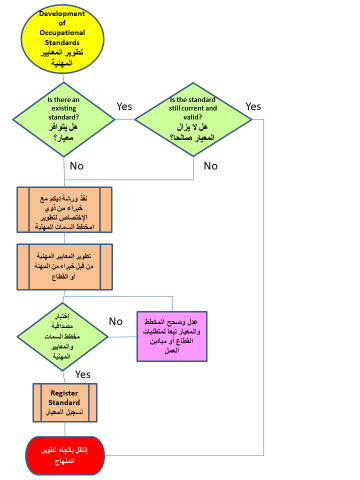 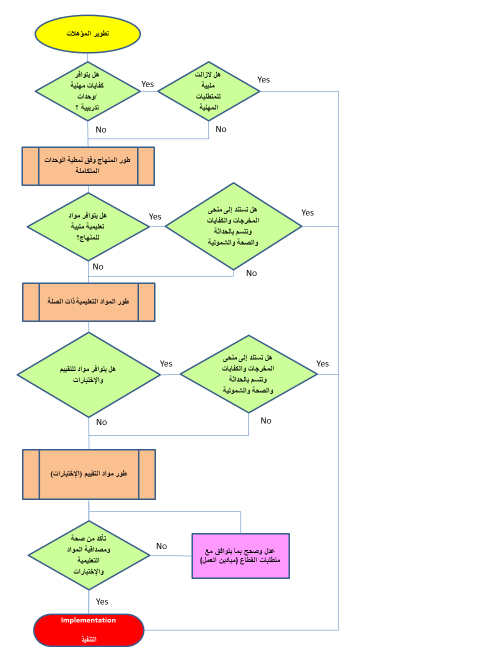 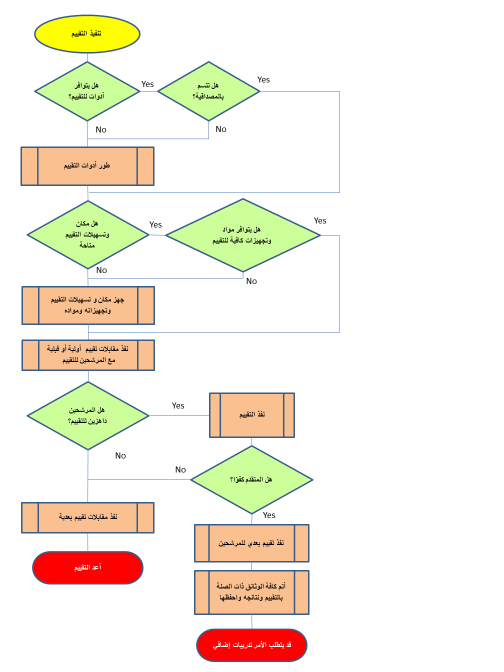 تحليل العمل تحليل الأدوار: Role Analysisتحليل المهام الى واجبات تحليل الواجبات الى المهارات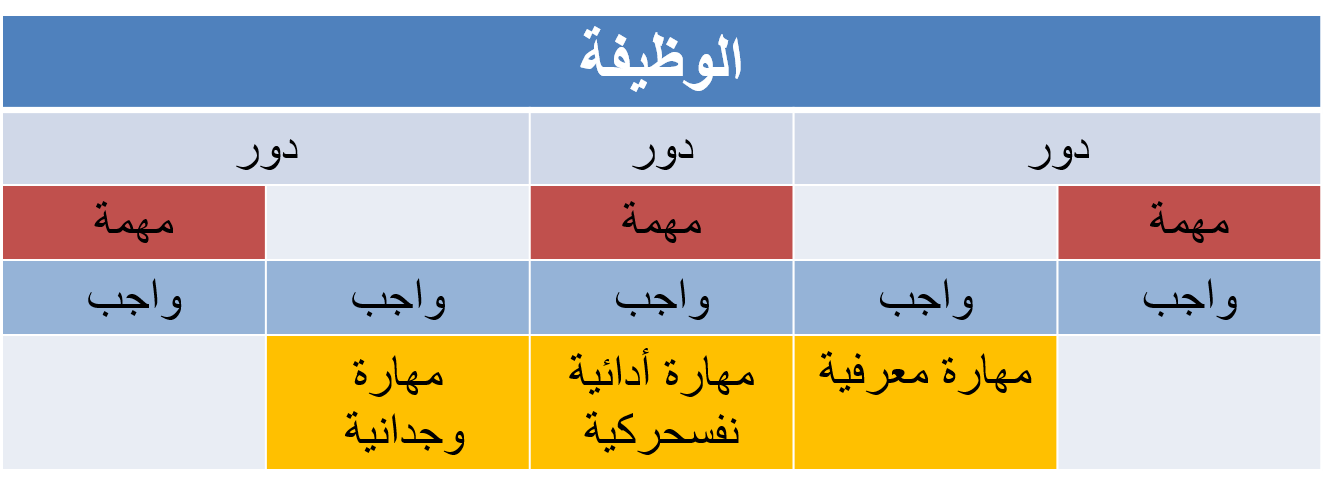 Job Analysis Formsنماذج تحليل الوظائفJob description form نموذج وصف الوظيفة لتصميم أنظمة التعلم Job title:					Code:Span of control: 	الرمز:Report to (job title)   Subordinates details:المسمى الوظيفي :نطاق التحكم :تقرير إلى (المسمى الوظيفي)تفاصيل المرؤوسين :DescriptionالوصفProductsالمنتجات Machinery (Required performing the job’s tasks and dutiesالآلات مطلوب أداء المهام والواجباتListing Tasks Formنموذج قائمة المهامJob Title:المسمى الوظيفي							Code: الرمز:                Task Analysis Formنموذج تحليل المهمةJob Titleالمسمى الوظيفي 		 							Code:	Task Title:   عنوان المهمة 									Code:*Field   1: Cognitive 	2: Psychomotor	3: Affective* المجال 1: المعرفي 2: الحركي النفسي 3: عاطفيExample on:Task Analysis Formنموذج تحليل المهام( مثال)Job Titleالوظيفة :Operator in WPS		 					Codeالرقم الرمزي :Task Titleالمهمة : Operation and maintenance of pumps  used in a Water Pump station station(WPS)						Codeالرقم الرمزي:*Field   1: Cognitive معرفي	2: Psychomotorأدائي نفسحركي	3: Affectiveوجداني Form for module/training unit curriculumنموذج منهاج الوحدة / منهج وحدة التدريبTraining program title:	عنوان البرنامج التدريبي				skill level:مستوى المهارة 		Module / training unit title: النموذج\ عنوان وحدة التدريب 						Number of allocated sessions (theory:       ), (practical:    ) total:عدد الدورات المخصصة ( نظري, عملي, والمجموع)1: cognitiveمعرفي		2: psychomotorالحركية		3: affective وجدانيForm for module/training unit curriculumنموذج منهاج الوحدة / منهج وحدة التدريبTraining program title:	عنوان البرنامج التدريبيOperator in WPS				skill level:مستوى المهارة 		Module / training unit title: Operation and maintenance of pumps  used in a Water Pump station						Number of allocated sessions (theory:       ), (practical:    ) total:عدد الدورات المخصصة ( نظري, عملي, والمجموع)1: cognitiveمعرفي		2: psychomotorالحركية		3: affective فعالةRequired equipment formنموذج المعدات أو التجهيزات  المطلوبةMachinery and tools1.الآلات والأدواتTraining program title:عنوان البرنامج التدريبي						skill level:مستوى المهارة	Module / Training unit title:النموذج\ عنوان وحدة التدريب Raw material المواد الخام Training program title: عنوان البرنامج التدريبي		skill level: مستوى المهارة					Module / Training unit title:النموذج\ عنوان وحدة التدريبModule 4: Comprehension Test Designتصميم الإختبار الشامل أنواع ومستويات وخصائص الاختبارات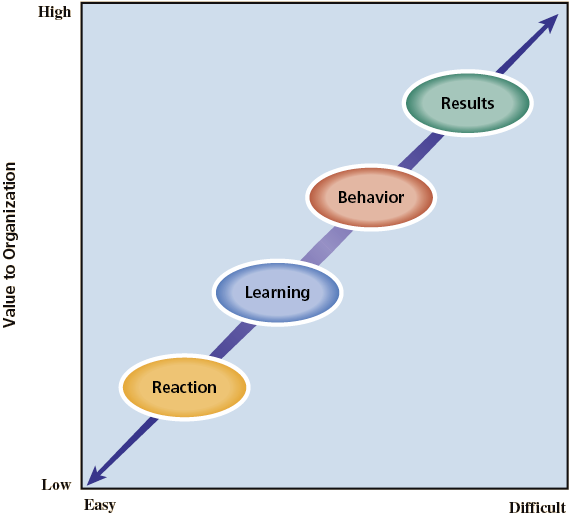 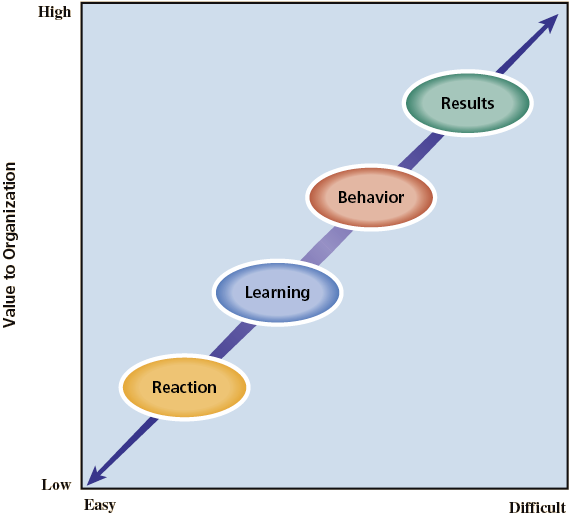 التكوينيةFormative  للمستويين الأول والثاني المستوى 1:الانطباع الاولى reaction(نهاية النشاط) المستوى 2- التعلم learning الاختبارات البعدي وغيرها من اختبارات نظرية وعملية  النهائية الشاملة الإجمالية ٍSummative  للمستويين الثالث والرابعالمستوى 3-الاداء performance المستوى4- الأثرimpact -validationالاختبار الشفوي :  Oral Testيفيد هذا النمط في الكشف عن قدرة الفرد على التعليل والتحليل والمناقشة . ويستخدم عادة إما مكملا أو مدعما للاختبار الكتابي أو الأدائي . ومن عيوبه أنه غير موضوعي ولا تتصف نتيجته بالثبات ( Validity ) ، ويختبر فردا واحدا فقط في نفس الوقت (  Supplementary ) .الاختبار الكتابي : Written Type Test يستخدم هذا النمط لقياس درجة المعرفة والاستيعاب والتطبيق والتحليل ، ومن ميزاته ( إذا أحسن تصميمه وصياغته ) تحقيق درجة عالية من الموضوعية والمصداقية والثبات . كما يمتاز هذا النوع عن السابق ، في قدرته على اختبار عدد كبير في نفس الوقت .الاختبار الأدائي :Performance Type Test  يستخدم هذا النمط عند قياس قدرة الفرد على الأداء حيث يعتبر في هذا المجال من أصدق الاختبارات ، ويمكن أن يقيس دقة وسرعة وأسلوب الأداء ، ويفضل تدعيم هذا الاختبار باختبار شفوي للكشف عن قدرة الفرد على تفسير خطوات ومبررات الأداء .الاختبارات الكتابية : Written Type Test الاختيار المتعدد : Multiple Test يتكون هذا النمط من صيغة سؤال ( مشكلة ) تسمى الأرومة ( Stem ) ومجموعة البدائل ( Alternatives ) المقترحة للإجابة .يختار منها البديل الصحيح للإجابة وتسمى الباقية المموهات ( Foils ) .يستخدم هذا النمط في قياس التغيّر في السلوك ( التحصيل ) في المجال المعرفي .تراعى النقاط التالية عند الإعداد :أن تكون أرومة السؤال شاملة وواضحة ومحددة . وأن تكون البدائل مختصرة   ( عبارات قصيرة ) .أن لا تقل بدائل الإجابة عن أربعة وأن لا تزيد عن ستة .أن لا يكون أحد البدائل بارز الخطأ .تجنب السؤال عن الحقائق ( النقاط ) غير المهمة .تجنب الأسئلة التي يمكن إجابتها من خلال المعرفة العامة ، إذ ينبغي قياس ما تم تعلمه من خلال البرنامج .تجنب الأسئلة التي تحتمل أكثر من إجابة .استخدم الرسومات والبيانات في الأسئلة لأنها ترفع من درجة عملية السؤال .غير ترتيب البديل الصحيح عندما يتكون الاختبار من مجموعات من الأسئلة .مزايا الاختيار المتعدد :تقلل إلى الحد الأدنى إمكانية التعرف على الإجابة عن طريق التخمين .زيادة درجة موضوعية التصحيح والتدريج .يمكن تنويعها لتناسب مواضيع تعليمية مختلفة .مساوئ الاختيار المتعدد :صعوبة الإعداد والصياغة .قد تميل إلى قياس قدرة الفرد على القراءة إلى درجة غير عادلة .أمثلة :أي من القياسات التالية يعادل مترا واحدا ؟   100 سنتمترا   150 سنتمتراجـ-      10  سنتمترا1000 سنتمتراوتبين الصيغة التالية طريقة أخرى لصياغة البدائل .   2 يارد 30 بوصةجـ-  150ملمتر100 سنتمتراوهذه الصيغة ضعيفة حيث أن السؤال عن الوحدات المترية لا الانجليزية ، وبسهولة يمكن أن يتجاهل الفرد البدائل ذات الوحدات الانجليزية ( اليارد والبوصة ) .تستخدم وحدة الفولت في القياسات الكهربائية للدلالة على :شدة التيار الكهربائي .قيمة فرق الجهد الكهربائي .جـ- مقدار المقاومة الكهربائية .د- مقدار القدرة الكهربائية .الاختبار الأدائي : Performance Test وظيفته :يستخدم الاختبار الأدائي للكشف عن تحصيل الأفراد في مجال المهارات الأدائية     ( العملية ) ، حيث يطلب من الفرد القيام بالعمل أمام الفاحص ، ويقيم الفاحص أداءه على ضوء معايير أدائية محددة مسبقا . وتشمل المعايير كلا من خطوات ( أساليب ) العمل ونوعية الإنتاج وسرعة الانجاز .تصميم الاختبار الأدائي :يمكن تصميم الاختبار بشكل مقبول إذا تم ما يلي :تحديد ماذا تريد أن تقيس ، هل تريد ، أن تقيس الدقة أم السرعة ، أو القدرة على تخطيط العمل أو مهارة استخدام الأدوات أو مراعاة أمور السلامة .فهل تريد قياس بعض هذه العناصر أم جميعها ؟ ويتم التحديد في العادة على ضوء الهدف التدريبي .اختيار أو تصميم الواجب ( التمرين ) بحيث يشمل المهارات الرئيسية المنوي  قياسها .تحديد النقاط الحاكمة لخطوات العمل ، ليقوم الفاحص بالتركيز عليها أثناء التنفيذ .تحديد معيار الأداء المقبول لكل خطوه .تحديد أسس ومضمون الاختبار الشفوي ( المناقشة ) التي يسأل عنها الفاحص .إعداد قوائم التسهيلات اللازمة ( العدد والأجهزة والمواد ) .تحديد الزمن اللازم لتنفيذ الاختبار .تحديد أسس ومعايير التصحيح والتدريج .إعداد التعليمات المكتوبة التي ستسلم لك من الفرد والفاحص .تجربة الاختبار قبل وضعه موضع التنفيذ النهائي .جـ – تنفيذ الاختبار الأدائي :تراعى النقاط التالية خلال التنفيذ :التأكد من حصول الفرد على كل ما يحتاج من التسهيلات ( عدد ، أجهزة ، مواد ، رسومات ) التي يتطلبها الاختبار ، وأن لا تفاوت بين المشتركين من هذه الناحية .التأكد من أن الفرد يدرك المطلوب من الاختبار .المراقبة الدقيقة لأداء الفرد ( المشترك ) إذا كان الاختبار يشمل عناصر الاتجاهات  ( Affective Domain ) مثل التخطيط للعمل ، مراعاة أمور السلامة ، استخدام العدد والأجهزة بصورة سليمة .ضبط الوقت إذا كان عنصر الوقت أساسيا في الاختبار .تخصيص رقم رمزي لإنتاج كل مشترك .د – مثال على الاختبار الأدائي :ورقة المشترك :موضوع الاختبار :(( تركيب منظم حراري في نظام دورة التبريد لسيارة )) . المطلوب :فحص المنظم .تركيب المنظم في مكانه الصحيح في الدورة .الزمن :الزمن المحدد للإنجاز الكامل 20 دقيقة .إرشادات :سيتم أخذ الأمور التالية بعين الاعتبار عند تقدير العلامة :x مراعاة أسس وقواعد السلامة المهنية .x أسلوب الأداء .x استخدام العدد وترتيبها .x زمن الانجاز .x دقة الانجاز .ورقة الفاحص :يقترح النموذج المبين على الصفحة التالية :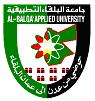 جامعة البلقاء التطبيقيةوحدة التقييم والامتحانات العامةملحق رقم (5) – الإطار العام لامتحان الشهادة الجامعية المتوسطة تطبق الأحكام الواردة في هذا الإطار على الطلبة الذين سيتقدمون إلى امتحان الشهادة الجامعية المتوسطة وفقاً للخطط الدراسية الجديدة التي بدأ تدريسها اعتباراً من مطلع العام الجامعي 2017/ 2018م، واعتباراً من الدورة الصيفية لعام 2019م.يهدف الامتحان إلى قياس درجة اتقان الطلبة الخريجين للمهارات المختلفة التي تتضمنها المناهج والخطط الدراسية للتخصصات المعتمدة، لذلك سيكون الامتحان عبارة عن امتحان كفاءة لقياس المهارات والكفايات والمعارف المكتسبة خلال الدراسة، ولن يكون امتحاناً تحصيلياً وتكراراً لامتحانات المواد التعليمية التي يتقدم إليها الطلبة في كلياتهم وهم على مقاعد الدراسة.يتكون الامتحان من شقين: الامتحان النظري ويتقدم إليه جميع الطلبة وامتحان الكفاءة العملي ويتقدم إليه الطلبة خريجو التخصصات التقنية والتطبيقية وفقاً للتصنيف المعتمد من قبل جامعة البلقاء التطبيقية.يتكون الامتحان النظري من 3 أوراق نظرية هي:يتقدم الطلبة إلى امتحان الكفاءة العملي وفقاً لمصفوفة الكفايات والمهارات العملية المعتمدة  لكل تخصص والمعلنة للطلبة على موقع الجامعة.تحدد مدة الامتحان وعدد الأسئلة والعلامة القصوى وعلامة النجاح في كل ورقة من أوراق الامتحان النظرية على النحو الآتي:مدة امتحان الكفاءة العملي للتخصصات التقنية والتطبيقية ثلاث ساعات (ويجوز زيادتها إذا ارتأت اللجنة الفاحصة ضرورة لذلك) والعلامة القصوى للامتحان 400، وعلامة النجاح 240 علامة.يعتبر الطالب ناجحاً في الامتحان إذا نجح في جميع الأوراق النظرية وامتحان الكفاءة العملي (للتخصصات التقنية والتطبيقية) وحصل على معدل لا يقل عن (60%).تعلن الكفايات النظرية والعملية 0مخرجات التعلم) للطلبة على موقع الجامعة بعد اعتمادها رسمياً.تشكل اللجان المكلفة بوضع مخرجات التعلم وأسئلة قياس المخرجات لورقة المهارات الفنية المتخصصة (الورقة الثالثة) واللجان الفاحصة في امتحان الكفاءة العملي على النحو التالي:عضو هيئة تدريس في مجال التخصص من جامعة البلقاء التطبيقية / مقرراً.عضو هيئة تدريس في مجال التخصص من الكليات الوطنية التي تشرف عليها جامعة البلقاء التطبيقية أكاديمياً وفنياً / عضواً.ممثل عن مجالس القطاعات المهنية ذات العلاقة المشكلة من قبل معالي وزير العمل / عضواً. ممثل عن القطاع الخاص من ذوي الخبرة والاختصاص / عضواً. ممثل عن النقابات المهنية ذات العلاقة من ذوي الخبرة والاختصاص / عضواً. ويكون الأستاذ الدكتور مدير وحدة التقييم والامتحانات العامة منسقاً لجميع اللجان ومشرفاً على عملها.يفوض إلى مدير وحدة التقييم والامتحانات العامة باستبدال أي عضو من اللجان المشكلة في حال اعتذاره عن المشاركة في اللجان.ع: هدف عام	خ: هدف خاص		س: هدف سلوكي Example Training program title: Water Safety Management				Skill level:Module / training unit title: Determine and validate Control Measures, reassess and prioritize the Risks of drinking water supply systemNumber of allocated sessions (theory:   2), (practical:   0), (total: 2)*Field   1: Cognitive معرفي	2: Psychomotorأدائي نفسحركي	3: Affectiveوجداني D.Participatory competency الكفايات التشاركيةDay and Dateاليوم والتاريخSesson110:00-12:00الجلسة 1Coffee break12:00-12:30استراحة قهوةSession212:30-14:00الجلسة 2Lunch break14:00-15.00Session315.00-17.30الجلسة3 Sunday 10 MarchOpeningIce breakافتتاح وكسر-إذابة -الجليدIntroducing objectives and contentتقديم الأهداف والمحتوىInstructional Design Systemتصميم النظم التعليمية Modular Competency Based Technical and Vocational Training and Education (MCBTVET)تطوير منحى نظامي لبرامج التعليم والتدريب المهني والتقني المبنية على أساس الكفايات(MCBTVET)Group work on Job analysis and developing learning outcomes تطبيقات على تحليل العمل وتطوير مخرجات التعلم Reflection on day 1تقييم اليوم الأول Monday11 MarchSesson19:00-10:30الجلسة 1Coffee break10:30-11:00استراحة قهوةSession211:00-14:00الجلسة 2Lunch break14:00-15.00Monday11 March (MCBTVET)Group work on job analysis and developing learning outcomes تطبيقات على تحليل العمل وتطوير مخرجات التعلمCoffee break10:30-11:00استراحة قهوةComprehensionTest Design : BAU general frame framework Group workتصميم الإختبار الشامل والإطار العام المعتم من جامعة البلقاء مجموعات عمل Lunch break14:00-15.00ComprehensionTest Design : BAU general frame framework Group workتصميم الإختبار الشامل والإطار العام المعتم من جامعة البلقاء Group workReflection on day 2تقييم اليوم الثاني  Tuseday 12 MarchComprehensionTest Design : BAU general frame framework Group workتصميم الإختبار الشامل والإطار العام المعتم من جامعة البلقاء Group workReflection on day 2مجموعة عملتقييم والورشة والإختتامHow manyالعددJob titleالمسمى الوظيفيHow manyالعددJob titleالمسمى الوظيفيBriefed descriptionوصف موجزDetailed descriptionوصف مفصلMachineالألةNoMachineالألةNoMachineالألةNoالرمز Task Title عنوان المهمةالرقمSequence Task and Duty statement/Competences Profileمخطط المهام والواجبات/ مخطط الكفايات Sequence Task and Duty statement/Competences Profileمخطط المهام والواجبات/ مخطط الكفايات Sequence Task and Duty statement/Competences Profileمخطط المهام والواجبات/ مخطط الكفايات Sequence Task and Duty statement/Competences Profileمخطط المهام والواجبات/ مخطط الكفايات Sequence Task and Duty statement/Competences Profileمخطط المهام والواجبات/ مخطط الكفايات Sequence Task and Duty statement/Competences Profileمخطط المهام والواجبات/ مخطط الكفايات Sequence Task and Duty statement/Competences Profileمخطط المهام والواجبات/ مخطط الكفايات Sequence Task and Duty statement/Competences Profileمخطط المهام والواجبات/ مخطط الكفايات Tasksالمهمة DutiesالواجباتDutiesالواجباتDutiesالواجباتDutiesالواجباتDutiesالواجباتDutiesالواجباتDutiesالواجباتAA1A2A3A4A5A6A7BB1B2B3B4B5CC1C2C3C4DD!D2D3D4D5D6Sequence Task and Duty statement example sheet metalFabricationمخطط المهام والواجبات ومثال على مهنة من مجال تشكيل  الصفائح المعدنيةSequence Task and Duty statement example sheet metalFabricationمخطط المهام والواجبات ومثال على مهنة من مجال تشكيل  الصفائح المعدنيةSequence Task and Duty statement example sheet metalFabricationمخطط المهام والواجبات ومثال على مهنة من مجال تشكيل  الصفائح المعدنيةSequence Task and Duty statement example sheet metalFabricationمخطط المهام والواجبات ومثال على مهنة من مجال تشكيل  الصفائح المعدنيةSequence Task and Duty statement example sheet metalFabricationمخطط المهام والواجبات ومثال على مهنة من مجال تشكيل  الصفائح المعدنيةSequence Task and Duty statement example sheet metalFabricationمخطط المهام والواجبات ومثال على مهنة من مجال تشكيل  الصفائح المعدنيةSequence Task and Duty statement example sheet metalFabricationمخطط المهام والواجبات ومثال على مهنة من مجال تشكيل  الصفائح المعدنيةSequence Task and Duty statement example sheet metalFabricationمخطط المهام والواجبات ومثال على مهنة من مجال تشكيل  الصفائح المعدنيةTasksالمهامDutiesالواجبات Dutiesالواجبات Dutiesالواجبات Dutiesالواجبات Dutiesالواجبات Dutiesالواجبات Dutiesالواجبات A:Describe the sheet metal tradeأ: وصف تجارة الصفائح المعدنيةA1:Identify roles of employers and apprenticesأ1 :تحديد أدوار أصحاب العمل والمتدربينA2:Describes trends and opportunities in the tradeأ 2: وصف الاتجاهات والفرص في التجارة A3A4A5A6A7BB1B2B3B4B5CC1C2C3C4D: Use installation methodsD: استخدام أساليب التثبيتD!:Use knots and riggingD1: استخدام عقدة وحبال التربيطD2:Move and lift equipmentD2:نقل المعدات ورفعهاD3:install ductsD3: تركيب القنواتD4:Apply safety on the job siteD4: تطبيق السلامة على موقع العملD5:Describe the HVAC systemD5: صف نظام HVACD6:Describe venting D6: وصف التنفيسField*المجالField*المجالField*المجالSkills المهاراتNo.الرقمDuties الواجباتNoالرقم321Skills المهاراتNo.الرقمDuties الواجباتNoالرقمالمجالField*المجالField*المجالField*Skills المهاراتNo.مDuties الوجباتNoم321Skills المهاراتNo.مDuties الوجباتNoمxDraw a flow diagram illustrating the constituents of WPS1.1Describe Water pump station 1xDescribe the function of each constituents (pumps, motors, control panels ,etc.1.21.3xClassify  types of pumps used in WPS2.1  Recognize pumps used in WPS2xDescribe functional principle of  a centrifugal pump used in a WPS 2.2  Recognize pumps used in WPS22.3xRecognize standard dismantling  procedures3.1Dismantle and assemble centrifugal pump 3xDismantle the pump3.2Dismantle and assemble centrifugal pump 3xAssemble the pump3.3Dismantle and assemble centrifugal pump 3xObserve safety precautions related to dismantling and assembling of the Pump2.3Dismantle and assemble centrifugal pump 3Evaluation tools and  criteria أدوات التقييم ومعاييرهContent المحتوىContent المحتوىObjectives (should be SMARTER)S:specific M: Measurable .A: Achievable T:timeboundet E: ethical  R: recordableThe learner will be able to:الأهداف (يجب أن تكون أكثر ذكاء)S: محدد M: قابل للقياس. A: قابل للتحقيق T: وقت محدد E: أخلاقي R: قابل للتسجيليجب أن يصبح المتدرب(المتعلم  قادرا على أن :Objectives (should be SMARTER)S:specific M: Measurable .A: Achievable T:timeboundet E: ethical  R: recordableThe learner will be able to:الأهداف (يجب أن تكون أكثر ذكاء)S: محدد M: قابل للقياس. A: قابل للتحقيق T: وقت محدد E: أخلاقي R: قابل للتسجيليجب أن يصبح المتدرب(المتعلم  قادرا على أن :Objectives (should be SMARTER)S:specific M: Measurable .A: Achievable T:timeboundet E: ethical  R: recordableThe learner will be able to:الأهداف (يجب أن تكون أكثر ذكاء)S: محدد M: قابل للقياس. A: قابل للتحقيق T: وقت محدد E: أخلاقي R: قابل للتسجيليجب أن يصبح المتدرب(المتعلم  قادرا على أن :Objectives (should be SMARTER)S:specific M: Measurable .A: Achievable T:timeboundet E: ethical  R: recordableThe learner will be able to:الأهداف (يجب أن تكون أكثر ذكاء)S: محدد M: قابل للقياس. A: قابل للتحقيق T: وقت محدد E: أخلاقي R: قابل للتسجيليجب أن يصبح المتدرب(المتعلم  قادرا على أن :Objectives (should be SMARTER)S:specific M: Measurable .A: Achievable T:timeboundet E: ethical  R: recordableThe learner will be able to:الأهداف (يجب أن تكون أكثر ذكاء)S: محدد M: قابل للقياس. A: قابل للتحقيق T: وقت محدد E: أخلاقي R: قابل للتسجيليجب أن يصبح المتدرب(المتعلم  قادرا على أن :Evaluation tools and  criteria أدوات التقييم ومعاييرهPractical عمليTheoreticalنظريFieldالمجالFieldالمجالFieldالمجالBehavioralسلوكيSpecific محددEvaluation tools and  criteria أدوات التقييم ومعاييرهPractical عمليTheoreticalنظري321BehavioralسلوكيSpecific محددSelect from practical and theoretical tests for tools and criteria per each specific objectives اختر من الاختبارات العملية والنظرية للأدوات والمعايير لكل هدف محددDriven from the subject of psychomotor behavioral objectiveمشتقة من موضوع الهدف السلوكي النفسيDriven from the subject of cognitive and affective  behavioral objective انطلاقا من موضوع الهدف السلوكي المعرفي والعاطفيNote :Refer  to duty analysis ,Each skill reflect behavioral objectiveملاحظة: أرجع إلى تحليل الواجب ، كل مهارة تعكس الهدف السلوكيNote :Refer  to duty analysis ,Each skill reflect behavioral objectiveملاحظة: أرجع إلى تحليل الواجب ، كل مهارة تعكس الهدف السلوكيNote :Refer  to duty analysis ,Each skill reflect behavioral objectiveملاحظة: أرجع إلى تحليل الواجب ، كل مهارة تعكس الهدف السلوكيNote :Refer  to duty analysis ,Each skill reflect behavioral objectiveملاحظة: أرجع إلى تحليل الواجب ، كل مهارة تعكس الهدف السلوكيNote: Refer to task analysis  each duty reflect a specific objectiveﻣﻼﺣظﺔ: ارﺟﻊ إﻟﯽ ﺗﺣﻟﯾل اﻟﻣﮭﺎم حيث ﯾﻌﮐس ﮐل واﺟب ھدفًا ﻣﺣددًا321Evaluation tools and  criteria أدوات التقييم ومعاييرهContent المحتوىContent المحتوىObjectives The learner will be able to:يجب أن يصبح المتدرب(المتعلم  قادرا على أن :Objectives The learner will be able to:يجب أن يصبح المتدرب(المتعلم  قادرا على أن :Objectives The learner will be able to:يجب أن يصبح المتدرب(المتعلم  قادرا على أن :Objectives The learner will be able to:يجب أن يصبح المتدرب(المتعلم  قادرا على أن :Objectives The learner will be able to:يجب أن يصبح المتدرب(المتعلم  قادرا على أن :Objectives The learner will be able to:يجب أن يصبح المتدرب(المتعلم  قادرا على أن :Objectives The learner will be able to:يجب أن يصبح المتدرب(المتعلم  قادرا على أن :Evaluation tools and  criteria أدوات التقييم ومعاييرهPractical عمليTheoreticalنظريFieldالمجالFieldالمجالFieldالمجالBehavioralسلوكيNo.Specific محددNo.Evaluation tools and  criteria أدوات التقييم ومعاييرهPractical عمليTheoreticalنظري321BehavioralسلوكيNo.Specific محددNo.Theoretical essay type measuring 1. the ability to draw the flow(schematic) diagram of a power station and describe  its constiteunts a flow diagram of WPSxDraw a flow diagram illustrating the constituents of WPS1.1Describe Water pump station 1function of WPSconstituentsDescribe the function of each constituents (pumps, motors, control panels ,etc.1.22.classifying types of pumps used in WPStypes of pumps used in WPSxClassify  types of pumps used in WPS2.1  Recognize pumps used in WPS23.explaining the functional principle of CPfunctional principle of  a centrifugal pump used in a WPSxDescribe functional principle of  a centrifugal pump used in a WPS 2.2Practical test including oral items  measuring:The ability to dismantle and assemble CP in accordance with :Standard dismantling and assembling procedures procedures Dismanting and assemblimg observing ;sequence in steps,safety procatutions related to place,equipment and tools,not to exceed 30 mintues  hour  standard dismantling  and assembling proceduresxRecognize standard dismantling  and assembling procedures3.1Dismantle and assemble centrifugal pump 3Practical test including oral items  measuring:The ability to dismantle and assemble CP in accordance with :Standard dismantling and assembling procedures procedures Dismanting and assemblimg observing ;sequence in steps,safety procatutions related to place,equipment and tools,not to exceed 30 mintues  hour  Dismantling and assembling centrifugal pumpxDismantle the pump 3.2Practical test including oral items  measuring:The ability to dismantle and assemble CP in accordance with :Standard dismantling and assembling procedures procedures Dismanting and assemblimg observing ;sequence in steps,safety procatutions related to place,equipment and tools,not to exceed 30 mintues  hour  Dismantling and assembling centrifugal pumpxAssemble the pump3.3Practical test including oral items  measuring:The ability to dismantle and assemble CP in accordance with :Standard dismantling and assembling procedures procedures Dismanting and assemblimg observing ;sequence in steps,safety procatutions related to place,equipment and tools,not to exceed 30 mintues  hour  safety precautions related to dismantling and assembling of the PumpxObserve safety precautions related to dismantling and assembling of the Pump3.4No.Item and its specificationsunitqtyNo.الرقمItem and its specificationsالمادة ومواصفاتهاUnitالوحدةQtyالكميةأنواع الإختباراتأنواع الإختباراتأنواع الإختباراتأنواع الإختباراتأنواع الإختباراتالأدائية                     النظرية                     النظرية                     النظريةقائمة الفحصالكتابيةالكتابيةالشفويةقائمة الفحصموضوعيةمقاليةالشفويةالقوائم المدرجةاختيار من متعدد (ضع دائرة)مقاليةالشفويةالاختبار الشاملصح/خطأ - نعم لامقاليةالشفويةمطابقةمقاليةالشفويةأكمل الفراغمقاليةالشفويةنموذج مراقبة وتدريج الاختباراسم المشترك :                                                                                                                                      الزمن المخصص : 20 دقيقةنموذج مراقبة وتدريج الاختباراسم المشترك :                                                                                                                                      الزمن المخصص : 20 دقيقةنموذج مراقبة وتدريج الاختباراسم المشترك :                                                                                                                                      الزمن المخصص : 20 دقيقةنموذج مراقبة وتدريج الاختباراسم المشترك :                                                                                                                                      الزمن المخصص : 20 دقيقةنموذج مراقبة وتدريج الاختباراسم المشترك :                                                                                                                                      الزمن المخصص : 20 دقيقةنموذج مراقبة وتدريج الاختباراسم المشترك :                                                                                                                                      الزمن المخصص : 20 دقيقةنموذج مراقبة وتدريج الاختباراسم المشترك :                                                                                                                                      الزمن المخصص : 20 دقيقةالعلامةالعلامةالتسهيلات اللازمةمحتوى الاختبارمحتوى الاختبارمحتوى الاختبارمحتوى الاختبارالممنوحةالمخصصةمعيار الأداءالنقاط الحاكمة في الأداءعناصر المناقشةعناصر الأداءأقل من عشر دقائق يعطى 5 علامات10-14 دقيقة يعطى 3 علامات15-20 دقيقة يعطى علامتين20-25 علامةالزمن :الزمن المسموح 20 دقيقةنموذج مراقبة وتدريج الاختباراسم المشترك :                                                                                                                                              الزمن المخصص : 20 دقيقةنموذج مراقبة وتدريج الاختباراسم المشترك :                                                                                                                                              الزمن المخصص : 20 دقيقةنموذج مراقبة وتدريج الاختباراسم المشترك :                                                                                                                                              الزمن المخصص : 20 دقيقةنموذج مراقبة وتدريج الاختباراسم المشترك :                                                                                                                                              الزمن المخصص : 20 دقيقةنموذج مراقبة وتدريج الاختباراسم المشترك :                                                                                                                                              الزمن المخصص : 20 دقيقةنموذج مراقبة وتدريج الاختباراسم المشترك :                                                                                                                                              الزمن المخصص : 20 دقيقةنموذج مراقبة وتدريج الاختباراسم المشترك :                                                                                                                                              الزمن المخصص : 20 دقيقةالعلامةالعلامةالتسهيلات اللازمةمحتوى الاختبارمحتوى الاختبارمحتوى الاختبارمحتوى الاختبارالممنوحةالمخصصةمعيار الأداءالنقاط الحاكمة في الأداءعناصر المناقشةعناصر الأداء115مصدر حراري ، وعاءتسخين ميزان حرارة+10 ْمخطأ أو صوابتسخين أولي للماء ثم غمس المنظم .قراءة / ميزان الحرارةدقة الحكم على الصلاحية عند أي درجة حرارة يفتح المنظم ؟بماذا يملأ المنظم ؟تركيب منظم حراري لدورة مياه التبريدفحص المنظم الحراريتركيب المنظم الحراري3721سيارة ، صندوق عدة ، وعاء ، ماءالاستخدام السليم والمأمون للعدد والأدوات سلامة وضع المنظم .عدم تسريب الماء من أماكن ربط الخراطيم .مستوى الماء المشع .وضع وعاء أسفل السيارة لاستقبال المياه المتسربة .فك ونزع الخراطيم .تركيب المنظم في المكان والوضع السليمين .إعادة ملئ المشبع بالماء ارتداء ملابس العمل .استخدام العدد والأدوات .تركيب منظم حراري لدورة مياه التبريدفحص المنظم الحراريتركيب المنظم الحراريأقل من عشر دقائق يعطى 5 علامات10-14 دقيقة يعطى 3 علامات15-20 دقيقة يعطى علامتين20-25 علامةالزمن :الزمن المسموح 20 دقيقةالورقةالمحتوىالمجالاتمخرجات التعلمأسئلة قياس المخرجاتالأولى(مشتركة لجميع البرامج والتخصصات)الثقافة العامةالثقافة الإسلاميةتعلن للطلبة بعد اعتمادهاأسئلة اختيار من متعدد ذات منحى تطبيقيالأولى(مشتركة لجميع البرامج والتخصصات)الثقافة العامةالمواطنة الإيجابية ومهارات الحياةتعلن للطلبة بعد اعتمادهاأسئلة اختيار من متعدد ذات منحى تطبيقيالأولى(مشتركة لجميع البرامج والتخصصات)الثقافة العامةالمهارات اللغوية/ انجليزيتعلن للطلبة بعد اعتمادهاأسئلة اختيار من متعدد ذات منحى تطبيقيالأولى(مشتركة لجميع البرامج والتخصصات)الثقافة العامةالتربية الوطنية والعلوم العسكريةتعلن للطلبة بعد اعتمادهاأسئلة اختيار من متعدد ذات منحى تطبيقيالثانية(مشتركة لجميع البرامج والتخصصات)مهارات التواصل والتشغيلريادة الأعمالتعلن للطلبة بعد اعتمادهاأسئلة اختيار من متعدد ذات منحى تطبيقيالثانية(مشتركة لجميع البرامج والتخصصات)مهارات التواصل والتشغيلمهارات الاتصال باللغة الإنجليزيةتعلن للطلبة بعد اعتمادهاأسئلة اختيار من متعدد ذات منحى تطبيقيالثانية(مشتركة لجميع البرامج والتخصصات)مهارات التواصل والتشغيلالصحة والسلامة المهنيةتعلن للطلبة بعد اعتمادهاأسئلة اختيار من متعدد ذات منحى تطبيقيالثالثةالمهارات الفنية المتخصصةتحدد المجالات لكل تخصص ويراعى المجالات المشتركة لتخصصات البرنامج أو المسار الواحدتعلن للطلبة بعد اعتمادهاأسئلة اختيار من متعدد ذات منحى تطبيقيالرابعة (للتخصصات التقنية والتطبيقية)امتحان الكفاءة العمليتحدد وتعلن للطلبةتعلن للطلبة بعد اعتمادهاالورقةمدة الامتحان (دقيقة)عدد الأسئلةالعلامة القصوىنسبة النجاح من العلامة القصوىالأولى1207515050%الثانية905010050%الثالثة150100350 للتخصصات التقنية والتطبيقية و 750 للتخصصات الأخرى50%الرابعة (للتخصصات التقنية والتطبيقية)180-40060%جدول مواصفات الإختبار الشامل تبعا للأهداف والنتاجات أو المخرجات التعليمية جدول مواصفات الإختبار الشامل تبعا للأهداف والنتاجات أو المخرجات التعليمية جدول مواصفات الإختبار الشامل تبعا للأهداف والنتاجات أو المخرجات التعليمية جدول مواصفات الإختبار الشامل تبعا للأهداف والنتاجات أو المخرجات التعليمية جدول مواصفات الإختبار الشامل تبعا للأهداف والنتاجات أو المخرجات التعليمية جدول مواصفات الإختبار الشامل تبعا للأهداف والنتاجات أو المخرجات التعليمية جدول مواصفات الإختبار الشامل تبعا للأهداف والنتاجات أو المخرجات التعليمية جدول مواصفات الإختبار الشامل تبعا للأهداف والنتاجات أو المخرجات التعليمية جدول مواصفات الإختبار الشامل تبعا للأهداف والنتاجات أو المخرجات التعليمية جدول مواصفات الإختبار الشامل تبعا للأهداف والنتاجات أو المخرجات التعليمية جدول مواصفات الإختبار الشامل تبعا للأهداف والنتاجات أو المخرجات التعليمية جدول مواصفات الإختبار الشامل تبعا للأهداف والنتاجات أو المخرجات التعليمية جدول مواصفات الإختبار الشامل تبعا للأهداف والنتاجات أو المخرجات التعليمية جدول مواصفات الإختبار الشامل تبعا للأهداف والنتاجات أو المخرجات التعليمية الأهداف السلوكية (مستوى المهارات ) وأوزانها النوعيىةالأهداف السلوكية (مستوى المهارات ) وأوزانها النوعيىةالأهداف السلوكية (مستوى المهارات ) وأوزانها النوعيىةالأهداف السلوكية (مستوى المهارات ) وأوزانها النوعيىةالأهداف السلوكية (مستوى المهارات ) وأوزانها النوعيىةالأهداف السلوكية (مستوى المهارات ) وأوزانها النوعيىةالأهداف السلوكية (مستوى المهارات ) وأوزانها النوعيىةالأهداف السلوكية (مستوى المهارات ) وأوزانها النوعيىةالأهداف السلوكية (مستوى المهارات ) وأوزانها النوعيىةالزمن دالأهداف الخاصة(مستوى الواجبات)الأهداف الخاصة(مستوى الواجبات)الوزن النوعي(علامة)المهام الكفايات (النتاجات أوالمخرجات أوالأهداف العامة للبرنامج للمساق) (مستوى المهام)الأهداف السلوكية (مستوى المهارات ) وأوزانها النوعيىةالأهداف السلوكية (مستوى المهارات ) وأوزانها النوعيىةالأهداف السلوكية (مستوى المهارات ) وأوزانها النوعيىةالأهداف السلوكية (مستوى المهارات ) وأوزانها النوعيىةالأهداف السلوكية (مستوى المهارات ) وأوزانها النوعيىةالأهداف السلوكية (مستوى المهارات ) وأوزانها النوعيىةالأهداف السلوكية (مستوى المهارات ) وأوزانها النوعيىةالأهداف السلوكية (مستوى المهارات ) وأوزانها النوعيىةالأهداف السلوكية (مستوى المهارات ) وأوزانها النوعيىةالزمن دالوزن النوعيالهدف الخاصالوزن النوعي(علامة)المهام الكفايات (النتاجات أوالمخرجات أوالأهداف العامة للبرنامج للمساق) (مستوى المهام)الزمن دالوزن النوعيالنفسحركية (أدائية)الزمن دالوزن النوعيالوجدانيةالزمن دالوزن النوعيالمعرفيةخ 1.1ع1س 1.1.1خ 1.1ع1س1.1.2خ 1.1ع1س1.1.3خ 1.1ع1س1.2.1خ1.2ع1س1.2.2خ1.2ع1س1.2.3خ1.2ع1س2.1.1خ2.1ع 2س2.1.2خ2.1ع 2س2.1.3خ2.1ع 2س2.2.1خ2.2ع 2س2.2.2خ2.2ع 2س2.2.3خ2.2ع 2س2.2.4خ2.2ع 2خ2.3ع 2Evaluation tools and  criteria MethodsContent Content Objectives  The learner will be able to:Objectives  The learner will be able to:Objectives  The learner will be able to:Objectives  The learner will be able to:Objectives  The learner will be able to:Evaluation tools and  criteria MethodsPractical TheoreticalFieldFieldFieldBehavioralSpecific Evaluation tools and  criteria MethodsPractical Theoretical321Multipe choice to measure determination and validation and monitoring of Control measures Define control measures.Forms of control measures.Determination of the existing & missing Control Measures for each identified hazards& hazardous events  at:Catchment areassource/ resourcewater treatment phasesdistribution net systemhouse connection*Definition of control measures.Forms of control measures.Determine the existing & missing Control Measures  for each identified hazards & hazardous events  at:catchment areassource/ resourcewater treatment phasesdistribution net system  house connectionDetermination of the Controls measuresDefine the method to validate the effectiveness of Control Measuresuse selected methodology in verification of Control Measures*Define the method to validate the effectiveness of Control Measuresuse selected methodology in verification of Control MeasuresValidate  the effectiveness of    Control MeasuresDefine critical limit for Control MeasuresDetermination of the monitoring parametersDefine monitoring plan*define critical limit for Control Measuresdetermine the monitoring parametersdefine monitoring planDefine monitoring of Control Measuresrecalculation of the risks in term of consequences and effectiveness of  Control Measures*Recalculate the risks in term of consequences and effectiveness of  Control MeasuresReassess risks in terms of failure of existing  Control Measures failure or missing ones  prioritize risk in term of their likely impact and effectiveness of  Control Measures*Prioritize  risk in term of their likely impact and effectiveness of  Control MeasuresPrioritize all the identified risks in terms of failure of existing  Control Measures failure or missing onesجدول مواصفات الإختبار الشامل تبعا للأهداف والنتاجات أو المخرجات التعليمية جدول مواصفات الإختبار الشامل تبعا للأهداف والنتاجات أو المخرجات التعليمية جدول مواصفات الإختبار الشامل تبعا للأهداف والنتاجات أو المخرجات التعليمية جدول مواصفات الإختبار الشامل تبعا للأهداف والنتاجات أو المخرجات التعليمية جدول مواصفات الإختبار الشامل تبعا للأهداف والنتاجات أو المخرجات التعليمية جدول مواصفات الإختبار الشامل تبعا للأهداف والنتاجات أو المخرجات التعليمية جدول مواصفات الإختبار الشامل تبعا للأهداف والنتاجات أو المخرجات التعليمية جدول مواصفات الإختبار الشامل تبعا للأهداف والنتاجات أو المخرجات التعليمية جدول مواصفات الإختبار الشامل تبعا للأهداف والنتاجات أو المخرجات التعليمية جدول مواصفات الإختبار الشامل تبعا للأهداف والنتاجات أو المخرجات التعليمية جدول مواصفات الإختبار الشامل تبعا للأهداف والنتاجات أو المخرجات التعليمية جدول مواصفات الإختبار الشامل تبعا للأهداف والنتاجات أو المخرجات التعليمية جدول مواصفات الإختبار الشامل تبعا للأهداف والنتاجات أو المخرجات التعليمية جدول مواصفات الإختبار الشامل تبعا للأهداف والنتاجات أو المخرجات التعليمية الأهداف السلوكية (مستوى المهارات ) وأوزانها النوعيىةالأهداف السلوكية (مستوى المهارات ) وأوزانها النوعيىةالأهداف السلوكية (مستوى المهارات ) وأوزانها النوعيىةالأهداف السلوكية (مستوى المهارات ) وأوزانها النوعيىةالأهداف السلوكية (مستوى المهارات ) وأوزانها النوعيىةالأهداف السلوكية (مستوى المهارات ) وأوزانها النوعيىةالأهداف السلوكية (مستوى المهارات ) وأوزانها النوعيىةالأهداف السلوكية (مستوى المهارات ) وأوزانها النوعيىةالأهداف السلوكية (مستوى المهارات ) وأوزانها النوعيىةالزمن دالأهداف الخاصة(مستوى الواجبات)الأهداف الخاصة(مستوى الواجبات)الوزن النوعي(علامة)المهام الكفايات (النتاجات أوالمخرجات أوالأهداف العامة للبرنامج للمساق) (مستوى المهام)الأهداف السلوكية (مستوى المهارات ) وأوزانها النوعيىةالأهداف السلوكية (مستوى المهارات ) وأوزانها النوعيىةالأهداف السلوكية (مستوى المهارات ) وأوزانها النوعيىةالأهداف السلوكية (مستوى المهارات ) وأوزانها النوعيىةالأهداف السلوكية (مستوى المهارات ) وأوزانها النوعيىةالأهداف السلوكية (مستوى المهارات ) وأوزانها النوعيىةالأهداف السلوكية (مستوى المهارات ) وأوزانها النوعيىةالأهداف السلوكية (مستوى المهارات ) وأوزانها النوعيىةالأهداف السلوكية (مستوى المهارات ) وأوزانها النوعيىةالزمن دالوزن النوعيالهدف الخاصالوزن النوعي(علامة)المهام الكفايات (النتاجات أوالمخرجات أوالأهداف العامة للبرنامج للمساق) (مستوى المهام)الزمن دالوزن النوعيالنفسحركية (أدائية)الزمن دالوزن النوعيالوجدانيةالزمن دالوزن النوعيالمعرفية6خ 1.115ع111س 1.1.1خ 1.115ع112س1.1.2خ 1.115ع1103س1.1.3خ 1.115ع112س1.2.19خ1.215ع113س1.2.2خ1.215ع1154س1.2.3خ1.215ع112س2.1.110خ2.130ع 212س2.1.2خ2.130ع 2156س2.1.3خ2.130ع 212س2.2.115خ2.230ع 212س2.2.2خ2.230ع 2106س2.2.3خ2.230ع 2105س2.2.4خ2.230ع 25خ2.330ع 2Core skillsمهارات أساسيةPlace Analysis: It is essential to develop a rounded understanding of any geography or community. Mapping toolsتحليل المكان:من الضروري تطوير فهم شامل  لأي  منطقة جغرافية أو مجتمعية. وكذا أدوات تحديدهاEffective CommunicationAn important aspect of participation activities is good communication, to encourage and enable individuals, to nurture greater understanding, to build trust and to promote exchangeالتواصل الفعالمن الجوانب الهامة لأنشطة المشاركة التواصل الجيد أو الفعال ، وتشجيع وتمكين الأفراد ، وتعزيز التفاهم ، وبناء الثقة ، فيما بينهم.Governance NavigationAn awareness and ability to navigate multiple levels and styles of ‘governing’ can achieve greater alignment, forge coalitions and deliver collaborative advantageتحري الحوكمةيمكن أن يؤدي الوعي والقدرة على التنقل في مستويات وأنماط متعددة من "الإدارة" إلى تحقيق قدر أكبر من المواءمة وإنشاء التحالفات وتحقيق ميزة تعاونيةDynamic LeadershipSustaining transformative styles of leadership, and fostering greater shared leadership, can empower people, mobilise change and inspire actionالقيادة الديناميكيةإن دعم أنماط و أساليب القيادة التحويلية ، وتعزيز قيادة مشتركة أكبر ، يمكن أن يمكّن الناس ، ويحشد التغيير ، ويلهم العملPositive Co-productionShifting from passive recipients to active agents of change requires creating opportunities to share and ‘co-produce’ knowledge and practice and should be ‘designed- in’ to processesالإنتاج المشترك الإيجابييتطلب التحول من المتلقين السلبيين إلى وسطاء نشطاء  للتغيير خلق فرص لمشاركة المعرفة والممارسة "المشتركة" ويجب أن يكون "مصممًا" إجرائيا ولإنجاز عملياتMeasuring ImpactIt is important to benchmark, value and share impact to inform knowledge and practice, and to deliver improved outcomes for people and placeقياس التأثيرمن المهم قياس التأثيرات وقيمتها ومشاركتها لتوعية المعرفة والممارسة ، وتحقيق نتائج محسنة للأشخاص والمكانCompetenciesالكفايات Valuing multiple communities (of place, interest and identity) Identifying  and responding to dynamic forces shaping places: Political, Economic, Social, Technological, Legal, Environmental Recognising and harnessing physical, cultural, human assets • تثمين المجتمعات المتعددة (المكان والفوائد والهوية)• فهم والرد على القوى الحيوية تشكيل الأماكن: السياسية والاقتصادية والاجتماعية والتكنولوجية والقانونية والبيئية• الاعتراف وتسخير الأصول المادية والثقافية والبشريةInvesting time to develop a shared understanding of key terms and concepts Applying active listening to deepen understanding of multiple viewpoints Applying sensitivity to others to build trust and develop strong relations Using evidence to be persuasive and influential Practising two-way communication to build trust, openness and nurture exchange can garner greater understanding, build trust and encourage exchange استثمار الوقت لتطوير فهم مشترك للشروط والمفاهيم الرئيسيةتطبيق الاستماع الفعال لتعميق فهم وجهات النظر المتعددةتطبيق الحساسية للآخرين لبناء الثقة وتطوير علاقات قويةاستخدام الأدلة لتكون مقنعة ومؤثرةيمكن أن يؤدي التواصل المتبادل لبناء الثقة والانفتاح ورعاية التبادل إلى زيادة التفاهم وبناء الثقة وتشجيع التبادلAppreciating and responding to the shifting interplay between Public-Private-Civic landscape Actively seeking positive change through collaborative governance Considering the power dynamics between diverse actors to sensitively build coalitions Developing an outcomes-based approach which seeks to achieve better alignment (e.g. skills, power, interests, institutional competencies, scales) التقدير والاستجابة لتبادل التحول بين المشهد العام بين القطاعين العام والخاصالبحث بنشاط عن التغيير الإيجابي من خلال الحكم التعاونيالنظر في دينامييات السلطة بين مختلف الجهات الفاعلة لبناء التحالفات بحساسية• وضع نهج قائم على النتائج يسعى إلى تحسين المواءمة (مثل المهارات والقوة والاهتمامات والقدرات المؤسسية والمقاييس)Nurturing inspirational approaches which span sectoral and professional boundaries Fostering open and transformative styles that create inclusive and shared visions Harnessing local champions to inspire and deliver change Mobilising civic activity to deepen citizen empowerment رعاية النهوج الملهمة التي تمتد إلى الحدود القطاعية والمهنيةتشجيع الأنماط المفتوحة والتحويلية التي تخلق رؤى شاملة ومشتركةتسخير أبطال محليين لإلهام والتغييرحشد النشاط المدني لتعميق تمكين المواطنينAdopting a co-design approach to develop shared perspectives and practice Designing inclusive ways of working together Recognising the value / benefits of co-creating knowledge between community, practice and institutionاعتماد نهج التصميم المشترك لتطوير وجهات النظر والممارسات المشتركةتصميم طرق شاملة للعمل معاًالاعتراف بقيمة / فوائد المشاركة في خلق المعرفة بين المجتمع والممارسة والمؤسسةAgreeing a shared sense of purpose Securing alignment among actors to achieve positive change Applying measurement to track change and/or unintended consequences Building evidence to demonstrate and communicate outcomes Recognising the role of local actors in measuring and validating impact الاتفاق على إحساس مشترك بالهدفضمان التوافق بين الجهات الفاعلة لتحقيق تغيير إيجابيتطبيق القياس لتتبع التغيير و / أو العواقب غير المقصودةبناء الأدلة لإثبات وتوصيل النتائج• الاعتراف بدور الجهات الفاعلة المحلية في قياس التأثير والتحقق منه